Video - I. dio (dodavanje rezultata, loga i URL linka projektnoj kartici; podnošenje projektne kartice na pregled programskim djelatnicima Agencije): https://www.youtube.com/watch?v=GITfhwUbUso&feature=youtu.beVideo - II. dio (unošenje promjena nakon zahtjeva programskog djelatnika Agencije): https://www.youtube.com/watch?v=jrsA10DRSkU&feature=youtu.beSlide 1 - Slide 1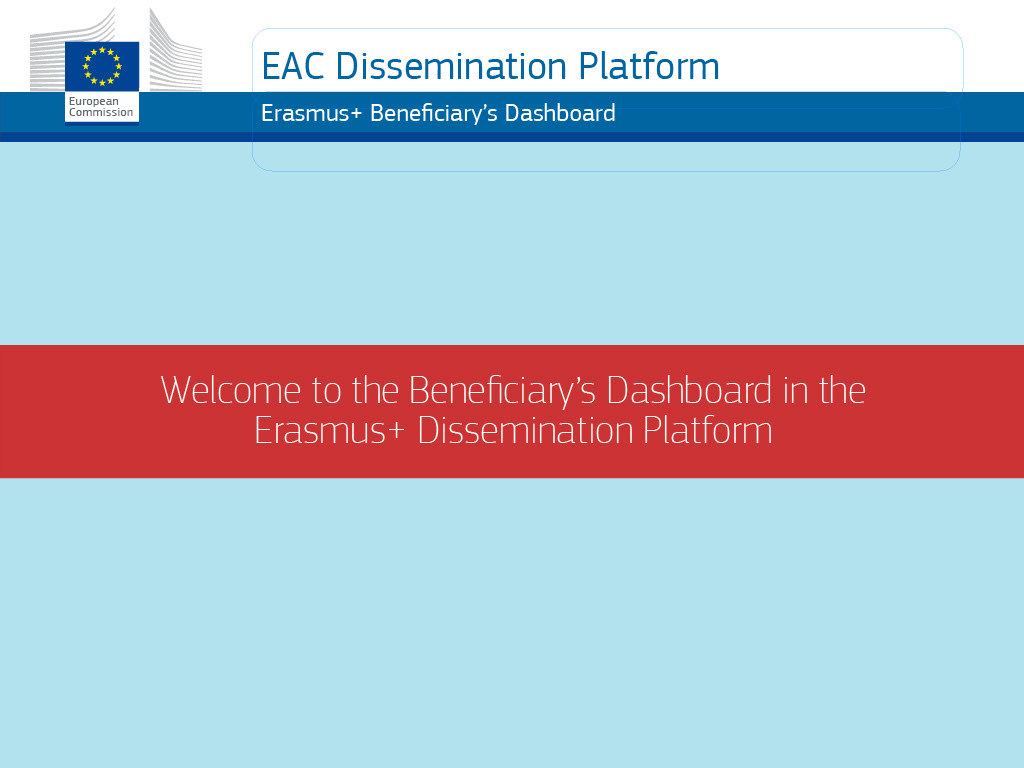 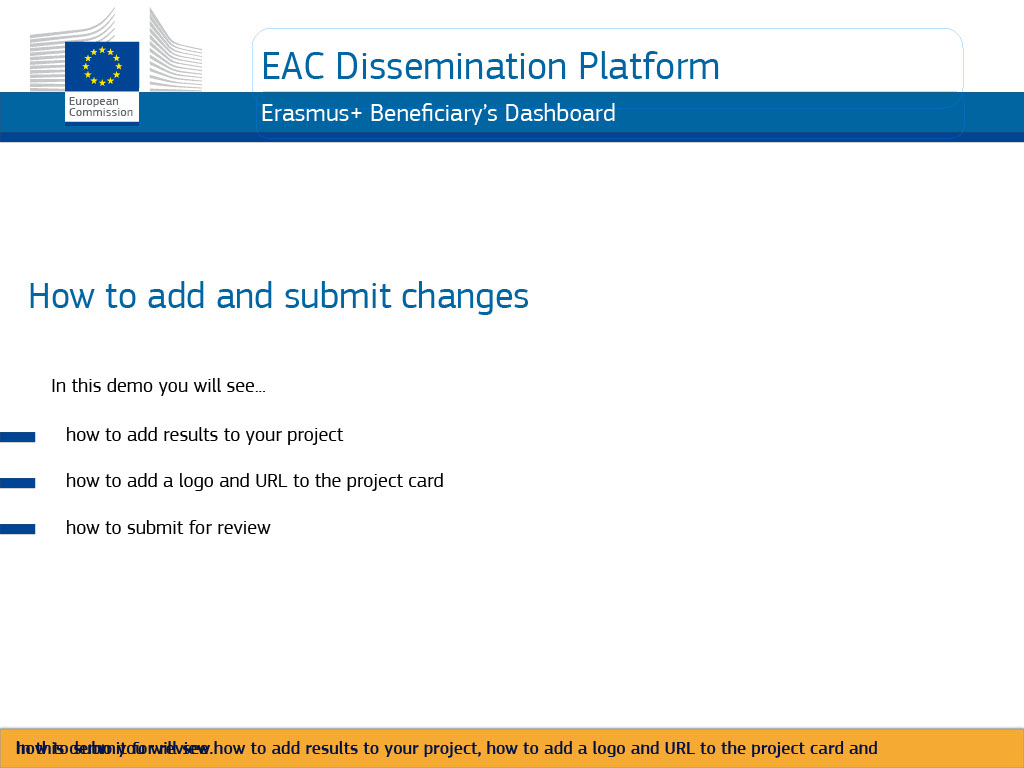 Text CaptionsEAC Dissemination PlatformErasmus+ Beneficiary’s Dashboard How to add and submit changesIn this demo you will see how to add results to your project, how to add a logo and URL to the project card and how to submit for review.Slide 2 - Slide 2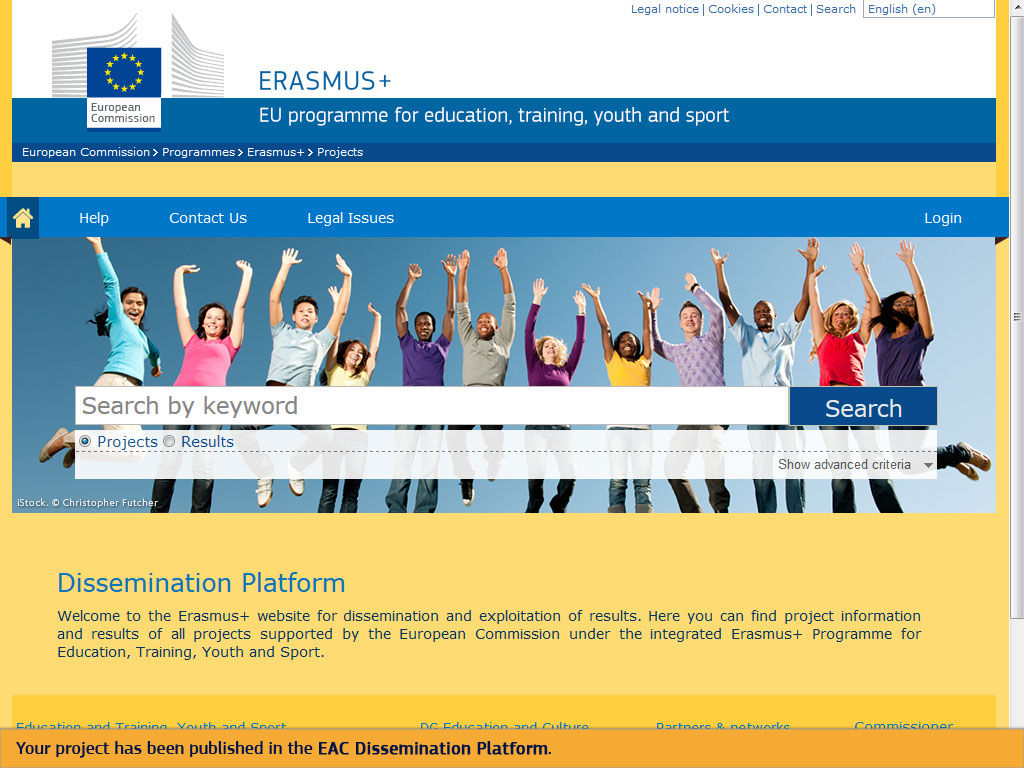 Text CaptionsYour project has been published in the EAC Dissemination Platform.Slide 3 - Slide 3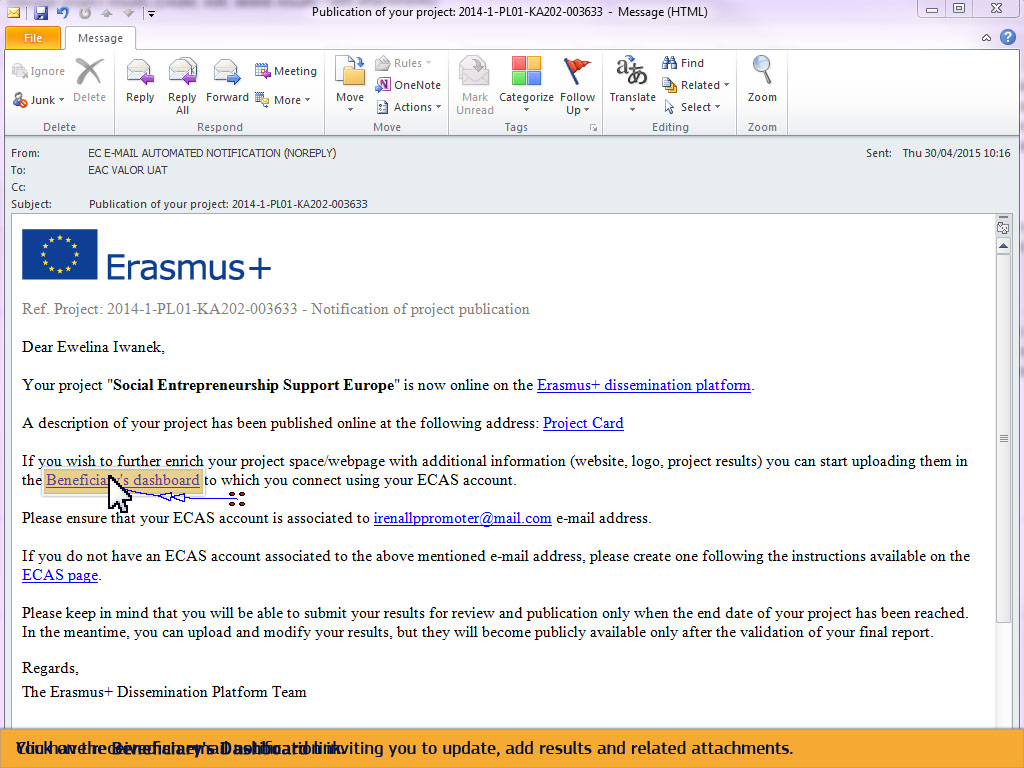 Text CaptionsYou have received an email notification inviting you to update, add results and related attachments.Click on the Beneficiary's Dashboard link. Slide 4 - Slide 4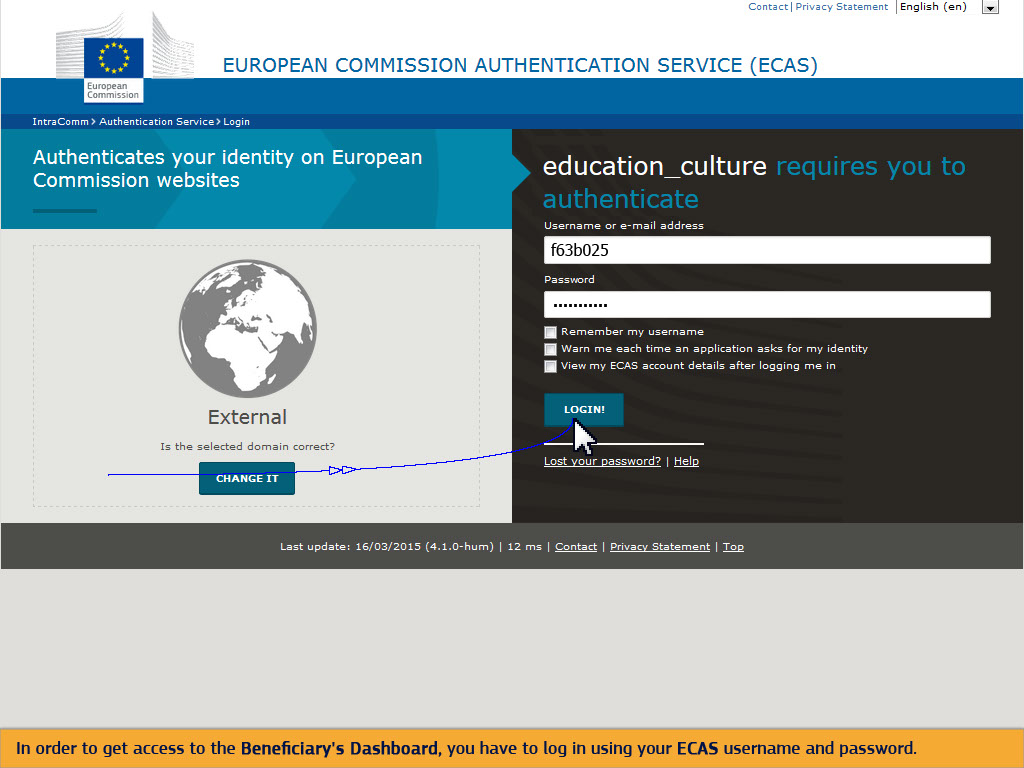 Text CaptionsIn order to get access to the Beneficiary's Dashboard, you have to log in using your ECAS username and password.Slide 5 - Slide 5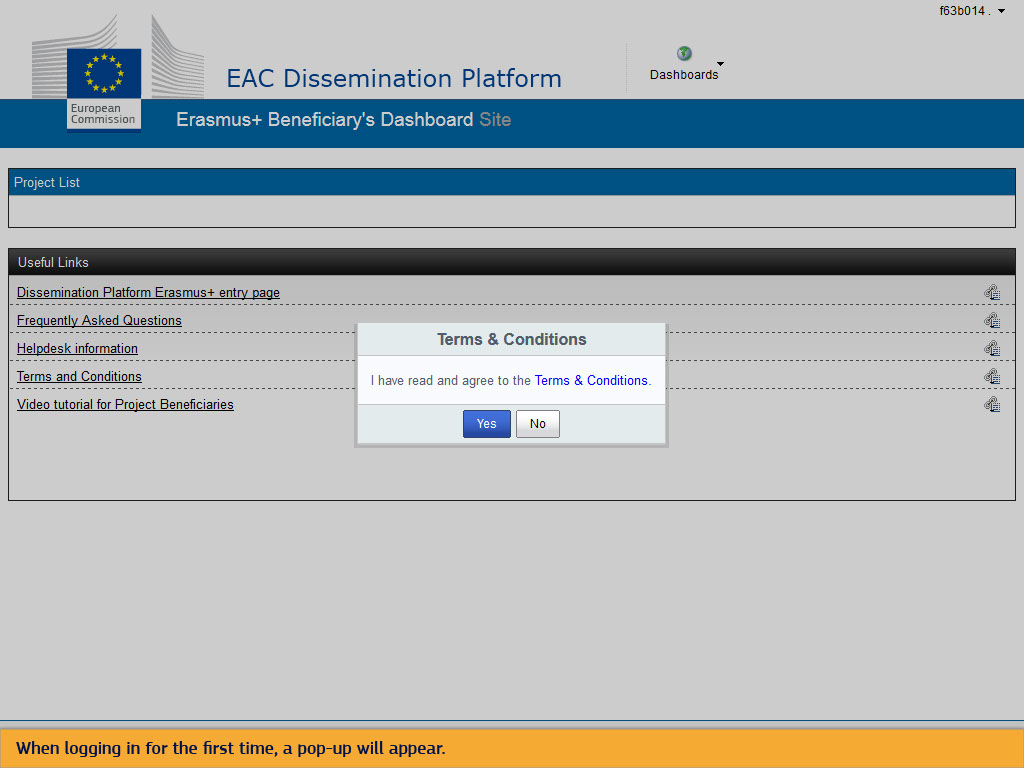 Text CaptionsWhen logging in for the first time, a pop-up will appear.Slide 6 - Slide 6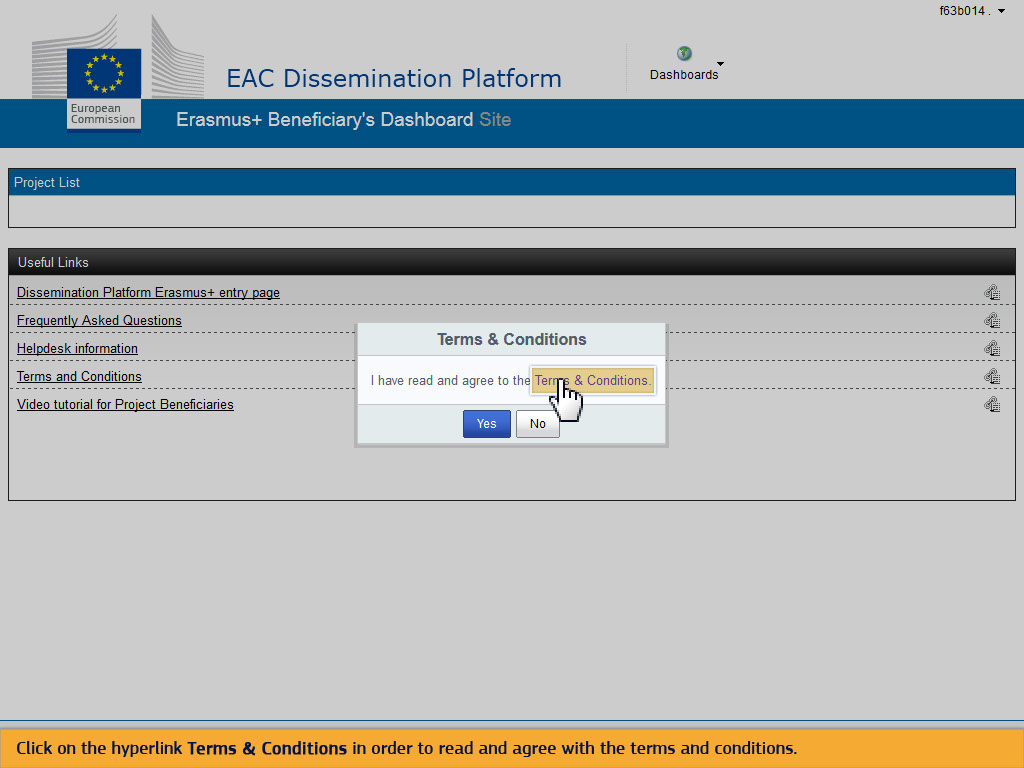 Text CaptionsClick on the hyperlink Terms & Conditions in order to read and agree with the terms and conditions.Slide 8 - Slide 8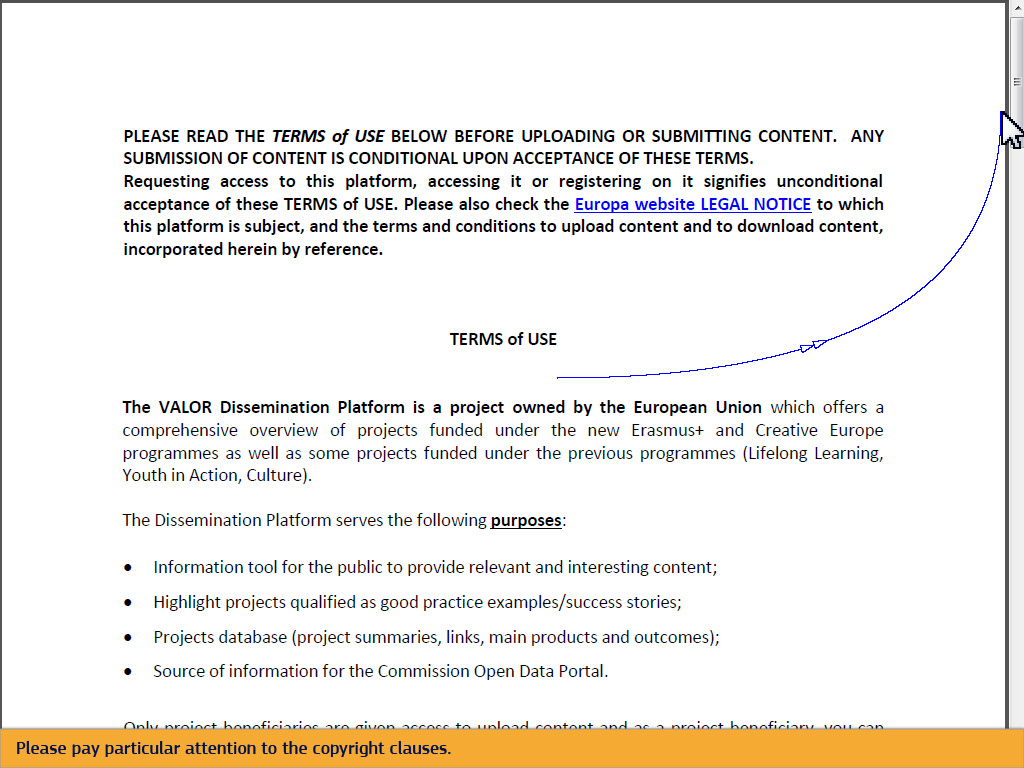 Text CaptionsPlease pay particular attention to the copyright clauses. Slide 10 - Slide 10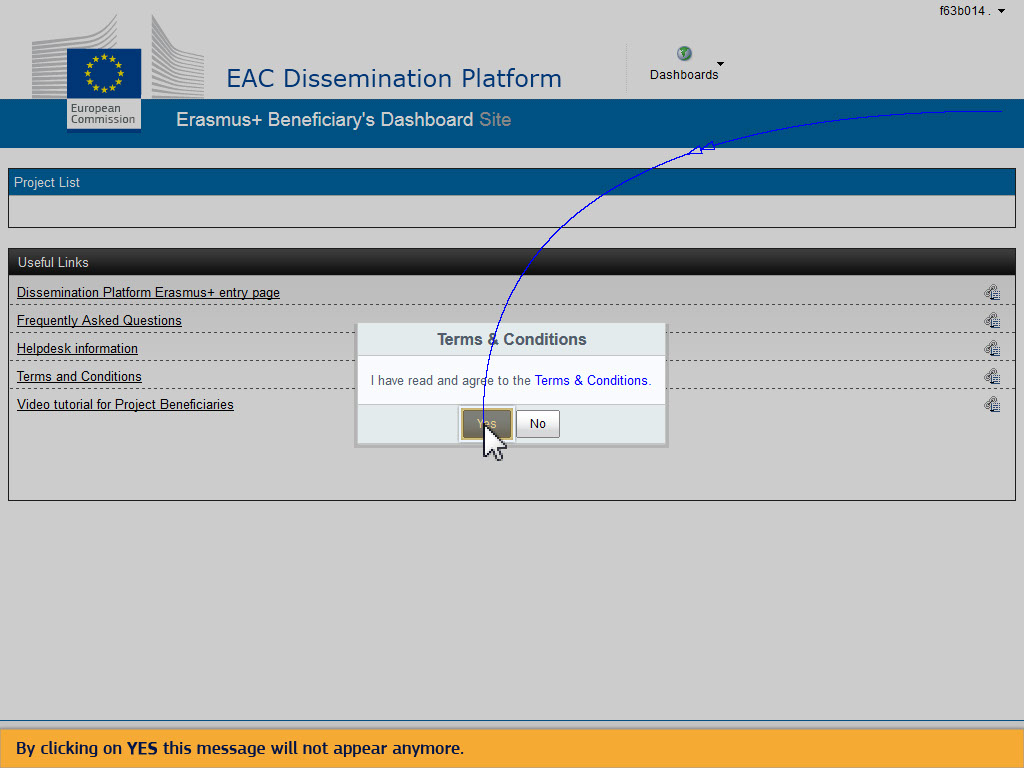 Text CaptionsBy clicking on YES this message will not appear anymore. Slide 13 - Slide 13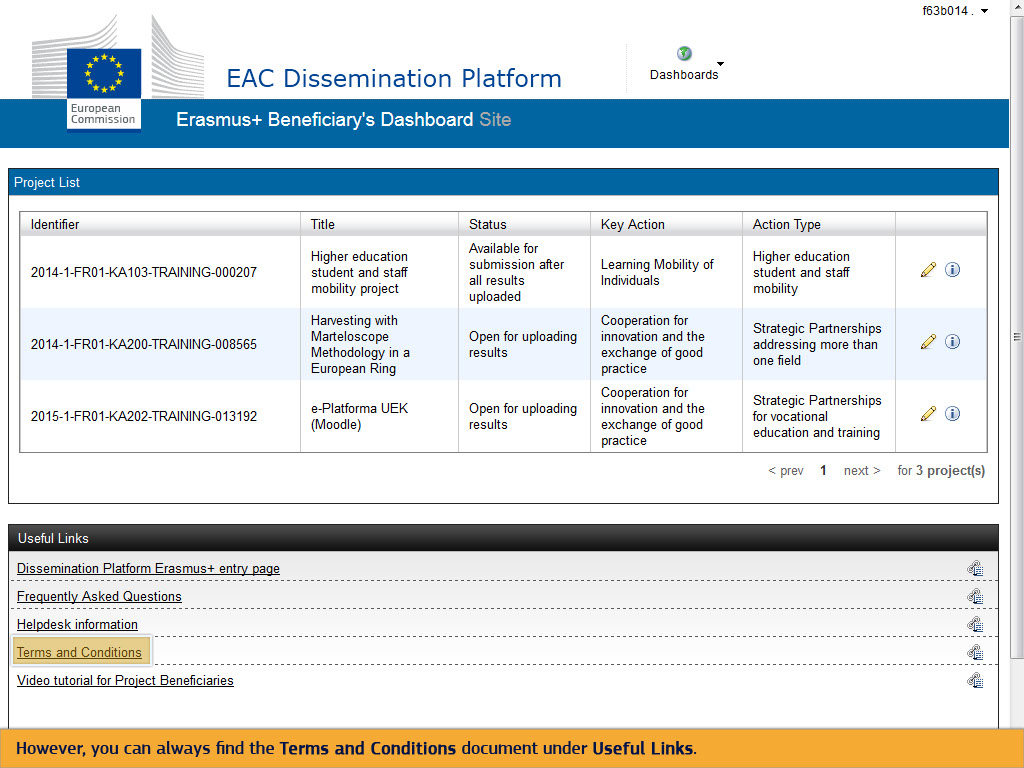 Text CaptionsHowever, you can always find the Terms and Conditions document under Useful Links.Slide 14 - Slide 14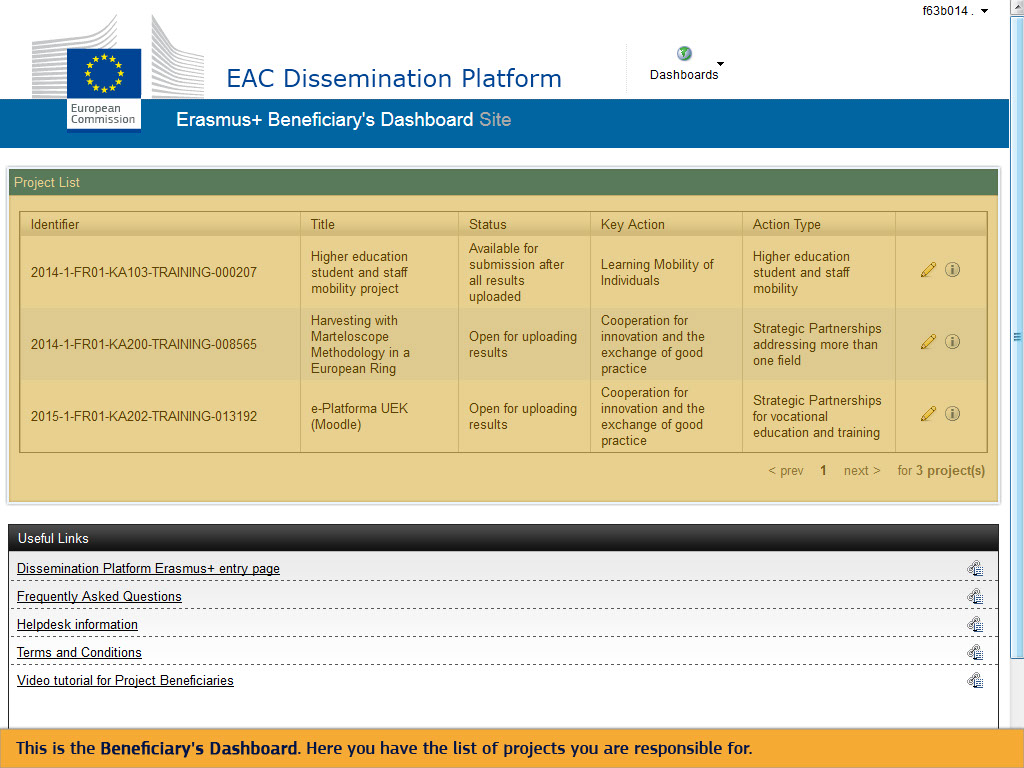 Text CaptionsThis is the Beneficiary's Dashboard. Here you have the list of projects you are responsible for.Slide 15 - Slide 15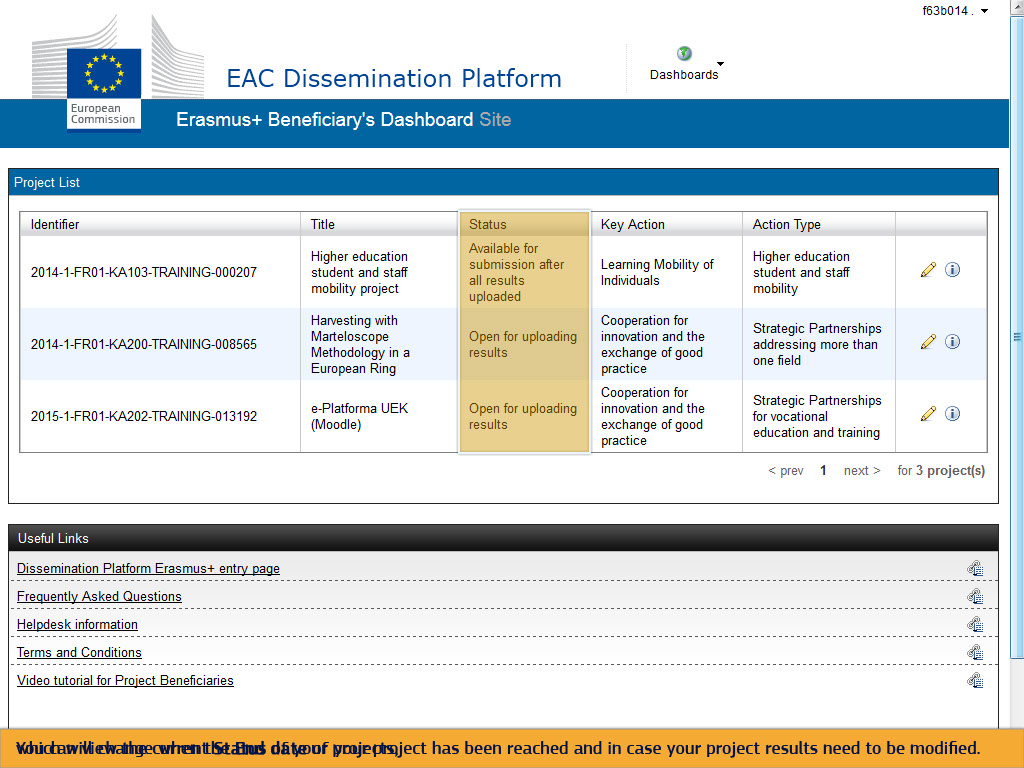 Text CaptionsYou can view the current Status of your projects, which will change when the End date of your project has been reached and in case your project results need to be modified.Slide 16 - Slide 16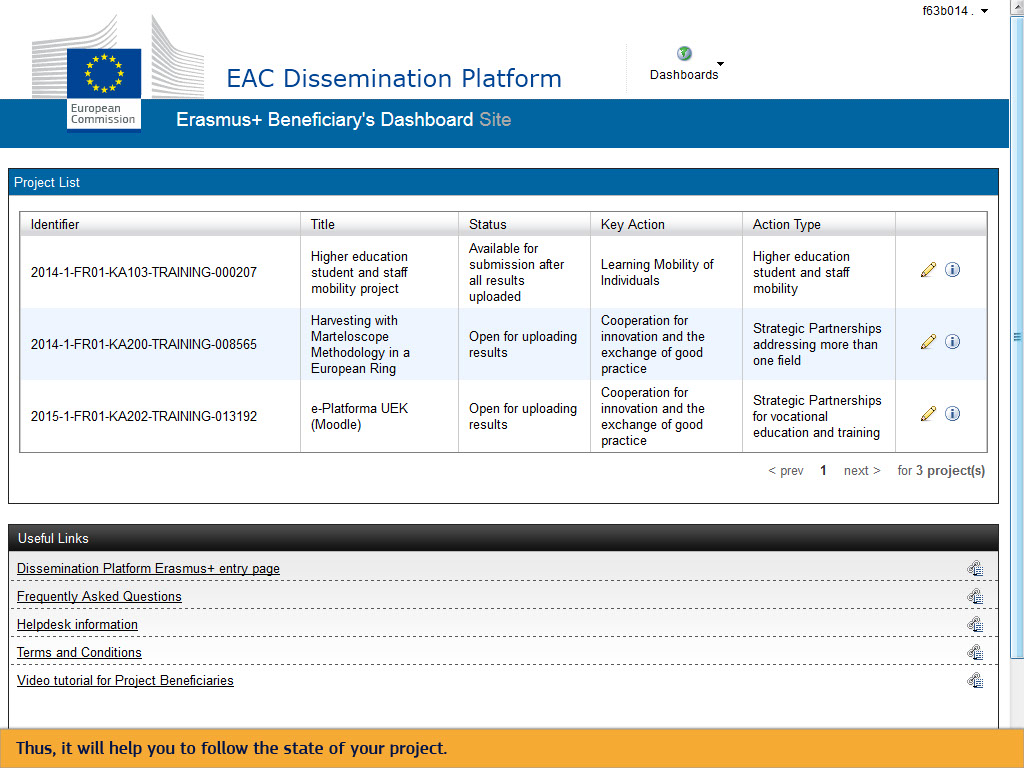 Text CaptionsThus, it will help you to follow the state of your project. Slide 17 - Slide 17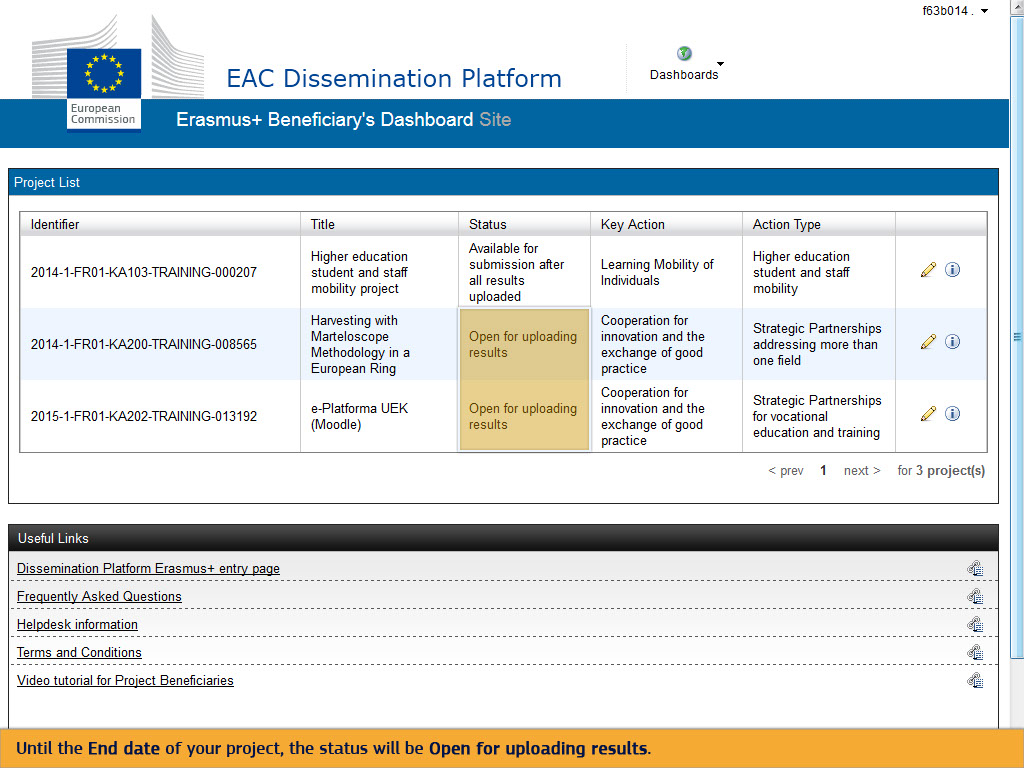 Text CaptionsUntil the End date of your project, the status will be Open for uploading results.Slide 18 - Slide 18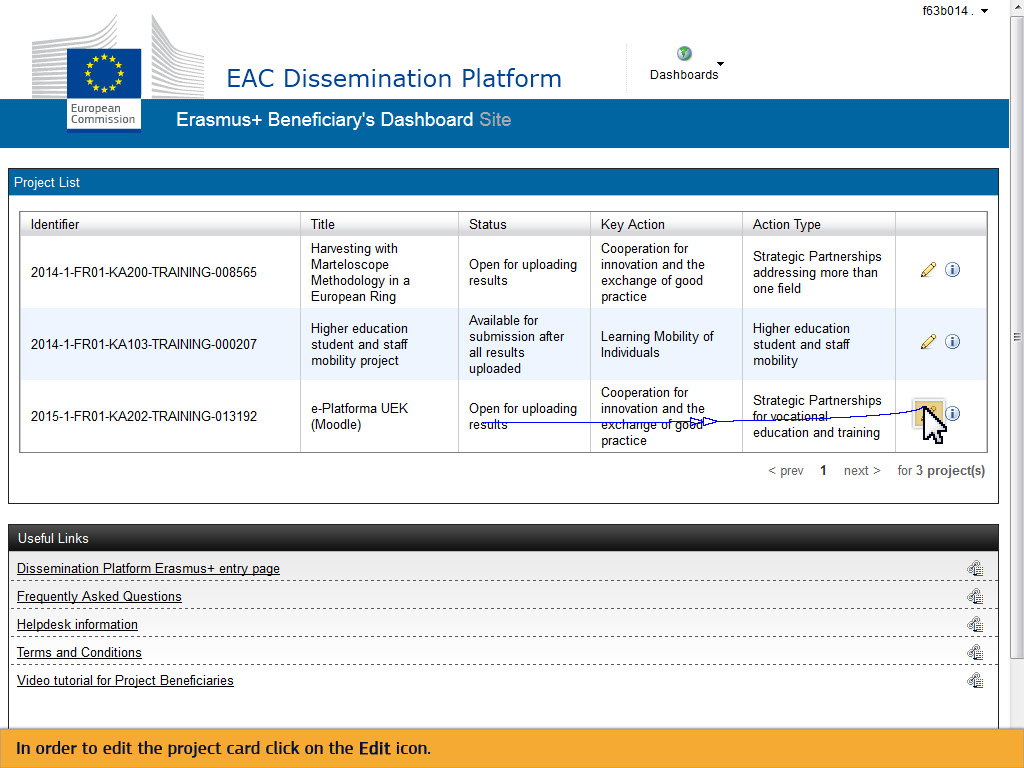 Text CaptionsIn order to edit the project card click on the Edit icon.Slide 21 - Slide 21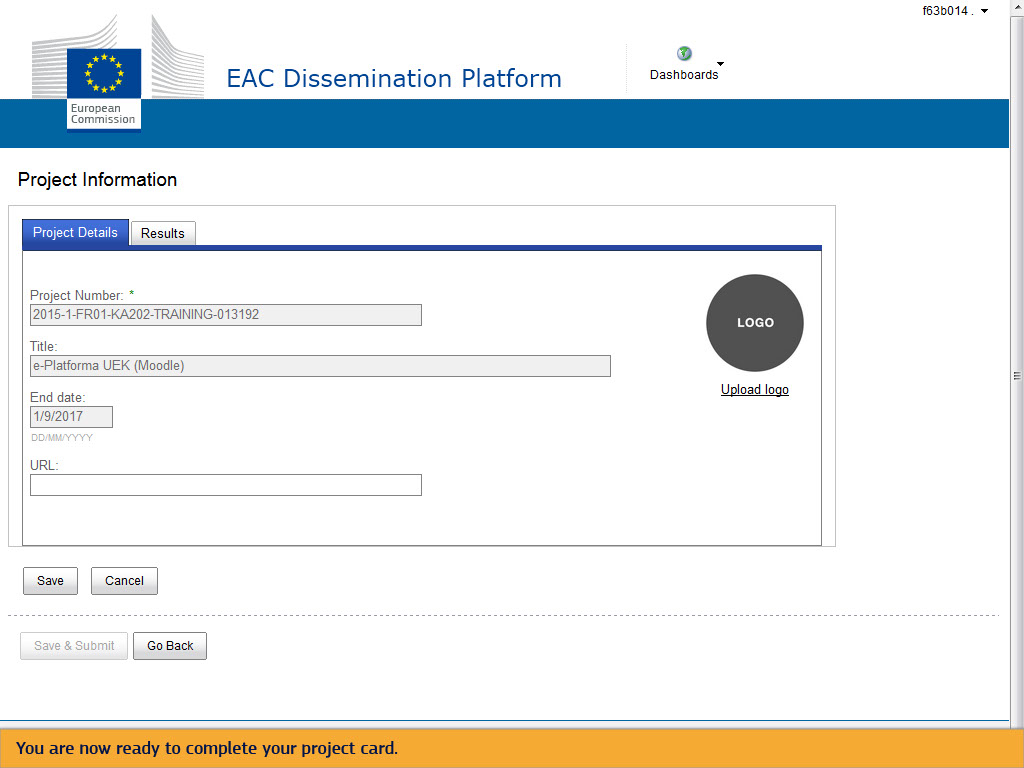 Text CaptionsYou are now ready to complete your project card.Slide 22 - Slide 22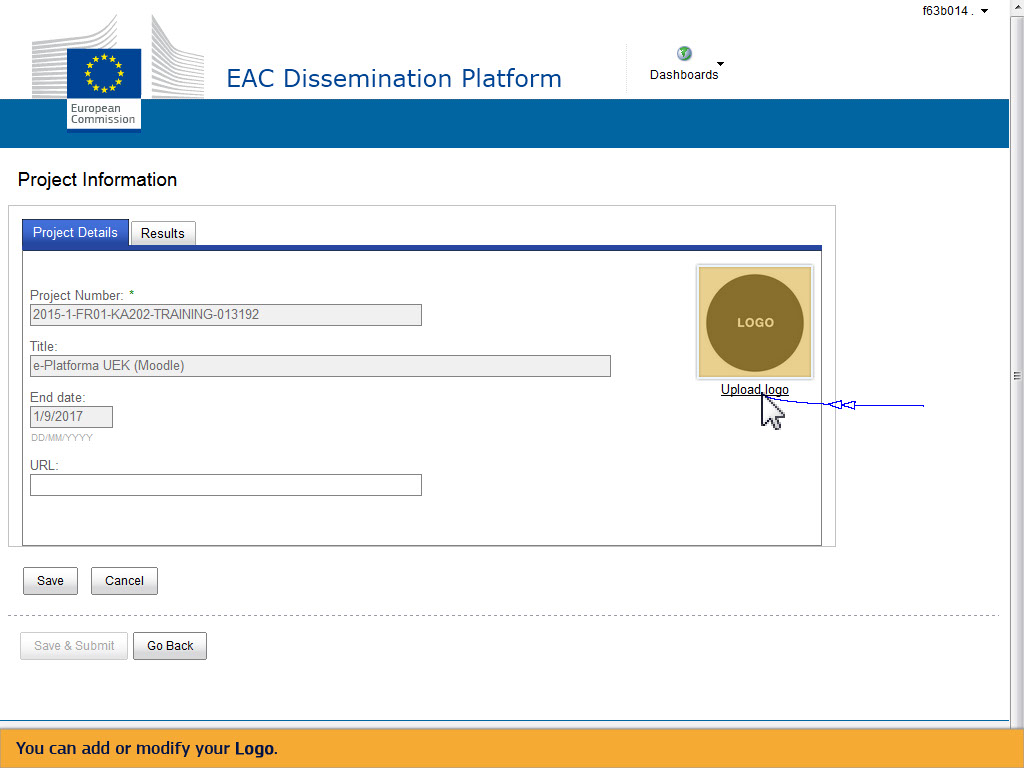 Text CaptionsYou can add or modify your Logo.Slide 25 - Slide 25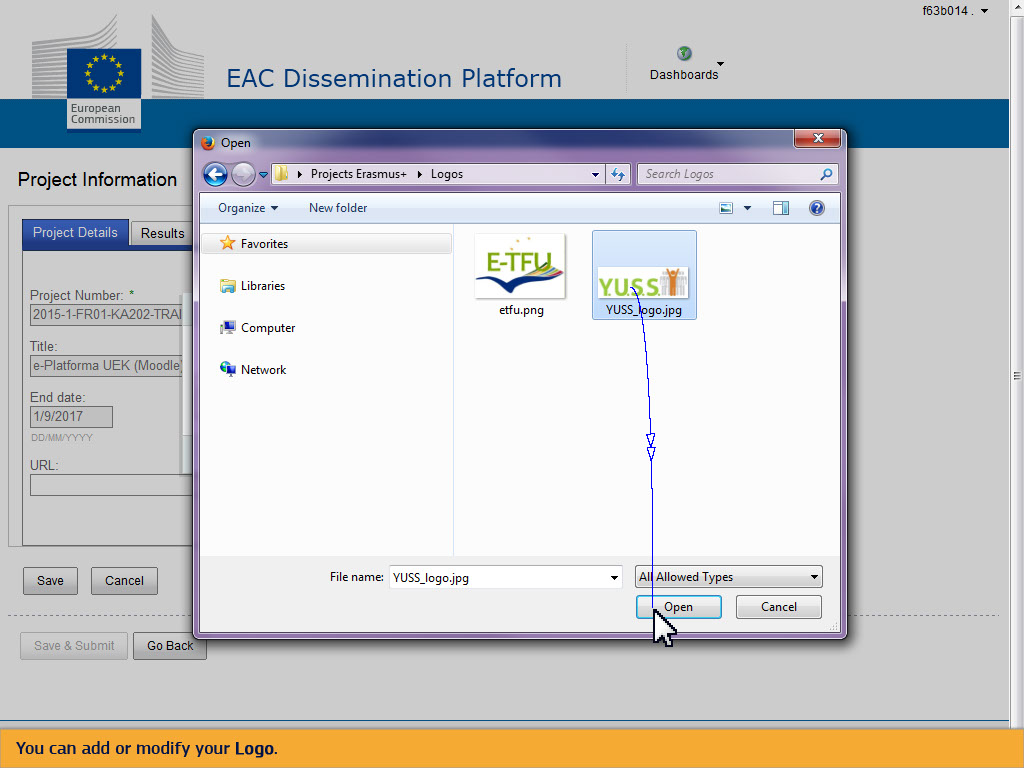 Text CaptionsYou can add or modify your Logo.Slide 30 - Slide 30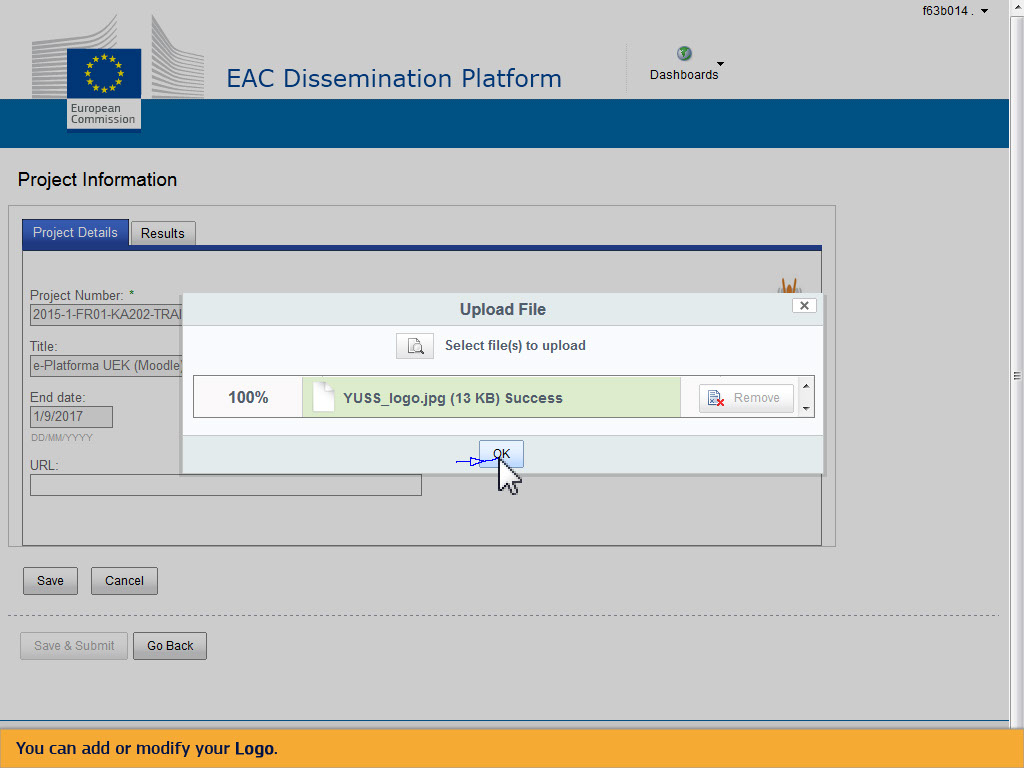 Text CaptionsYou can add or modify your Logo.Slide 31 - Slide 31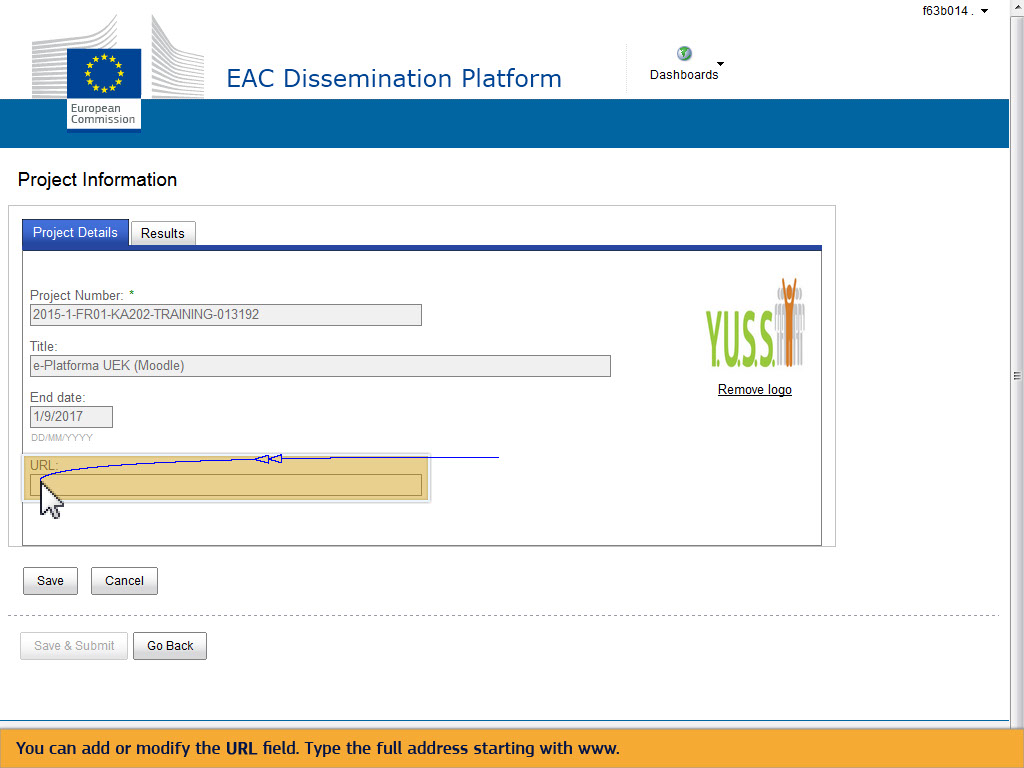 Text CaptionsYou can add or modify the URL field. Type the full address starting with www.Slide 32 - Slide 32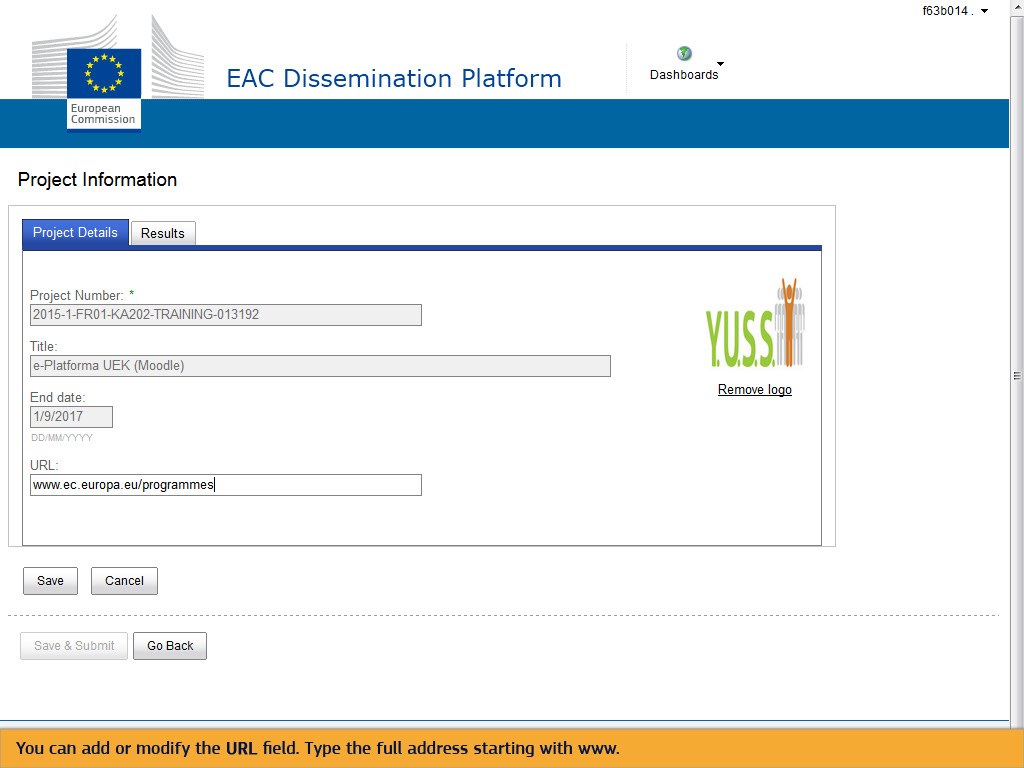 Text CaptionsYou can add or modify the URL field. Type the full address starting with www.Slide 33 - Slide 33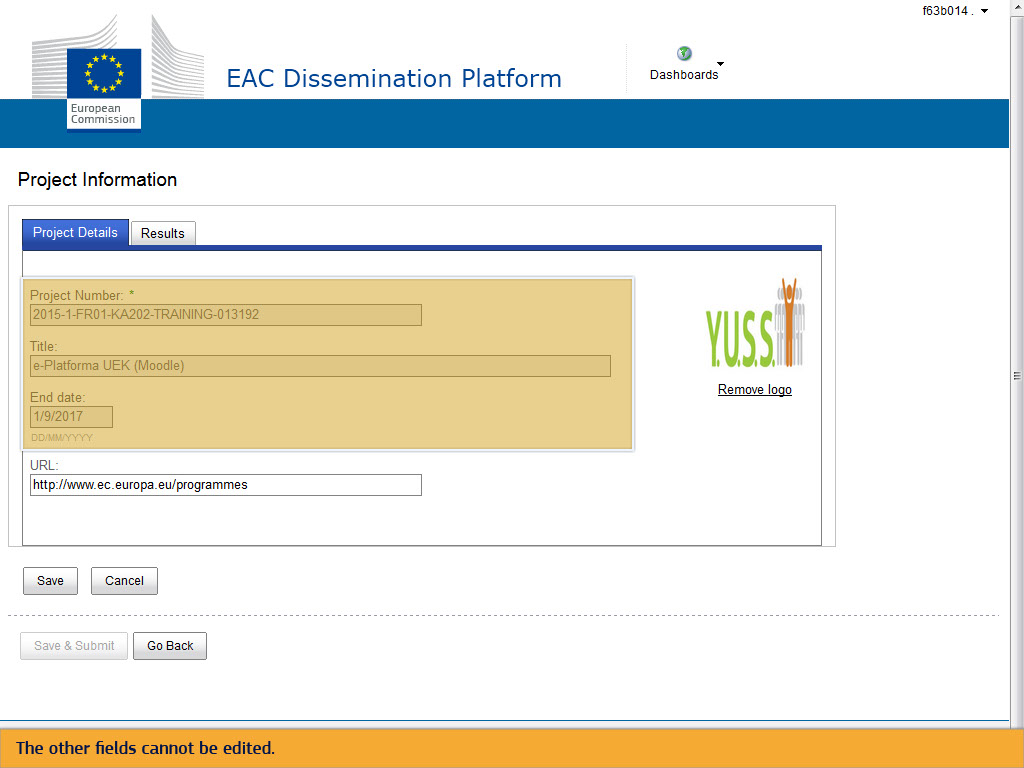 Text CaptionsThe other fields cannot be edited.Slide 34 - Slide 34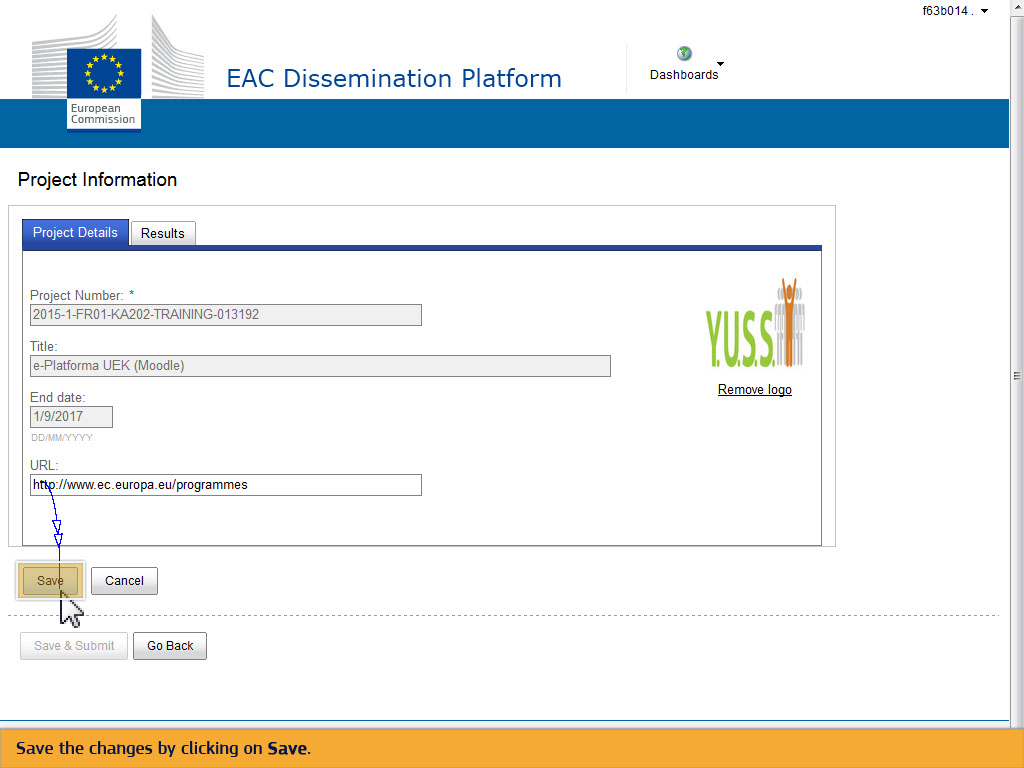 Text CaptionsSave the changes by clicking on Save.Slide 35 - Slide 35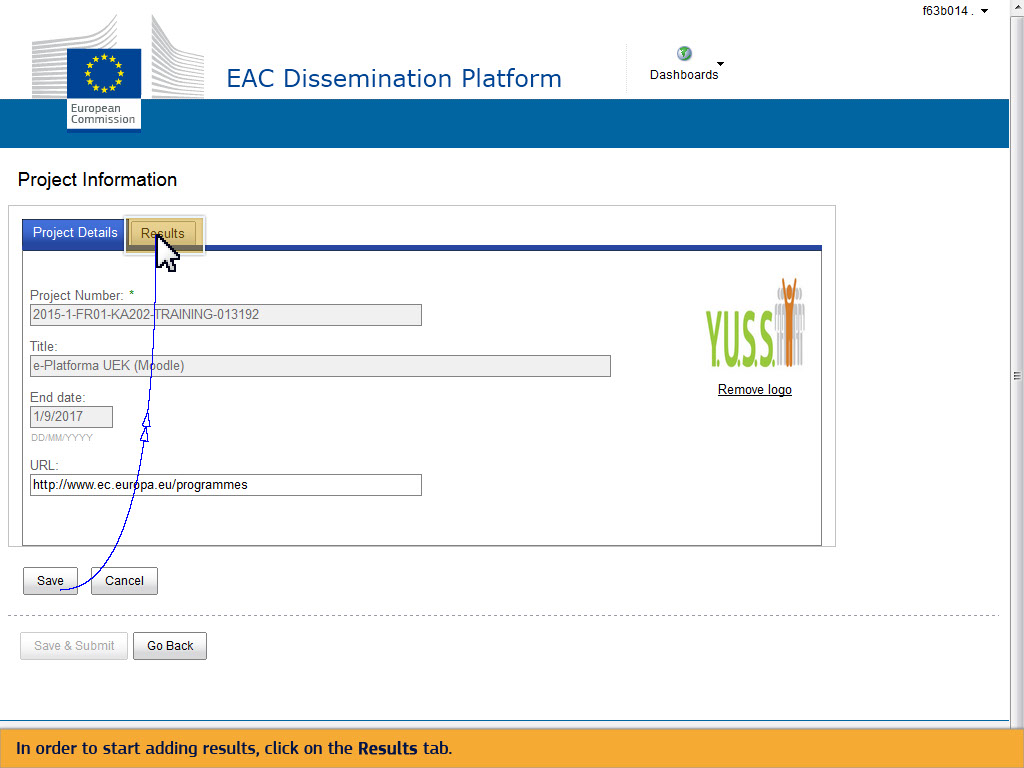 Text CaptionsIn order to start adding results, click on the Results tab.Slide 37 - Slide 37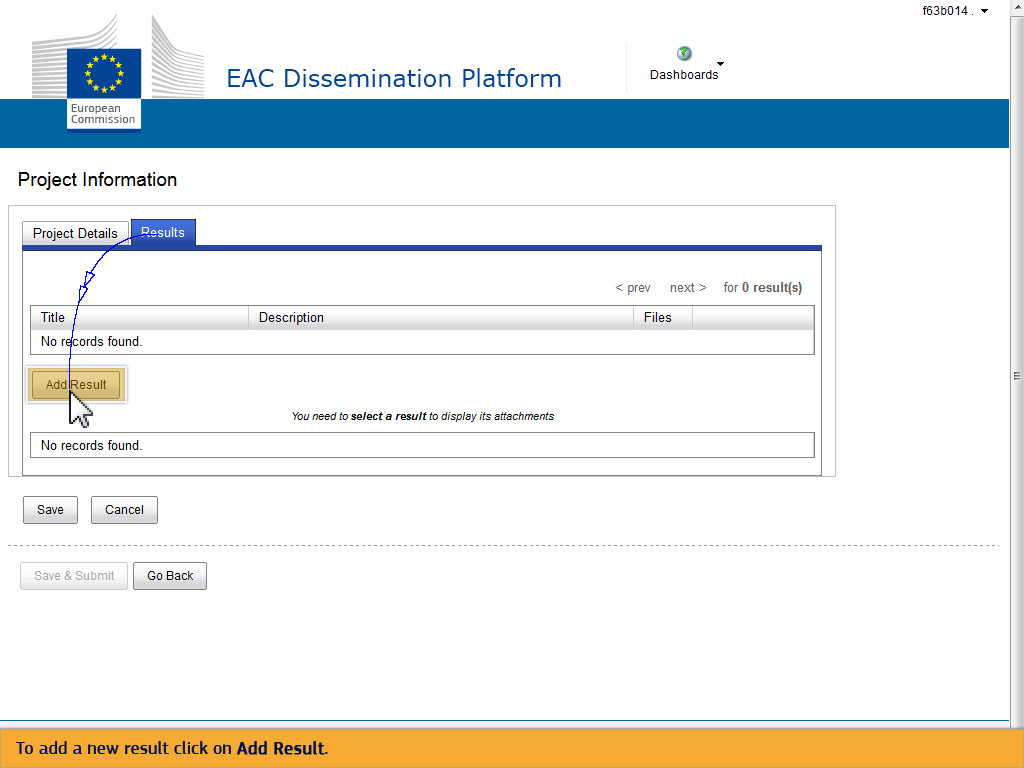 Text CaptionsTo add a new result click on Add Result.Slide 38 - Slide 38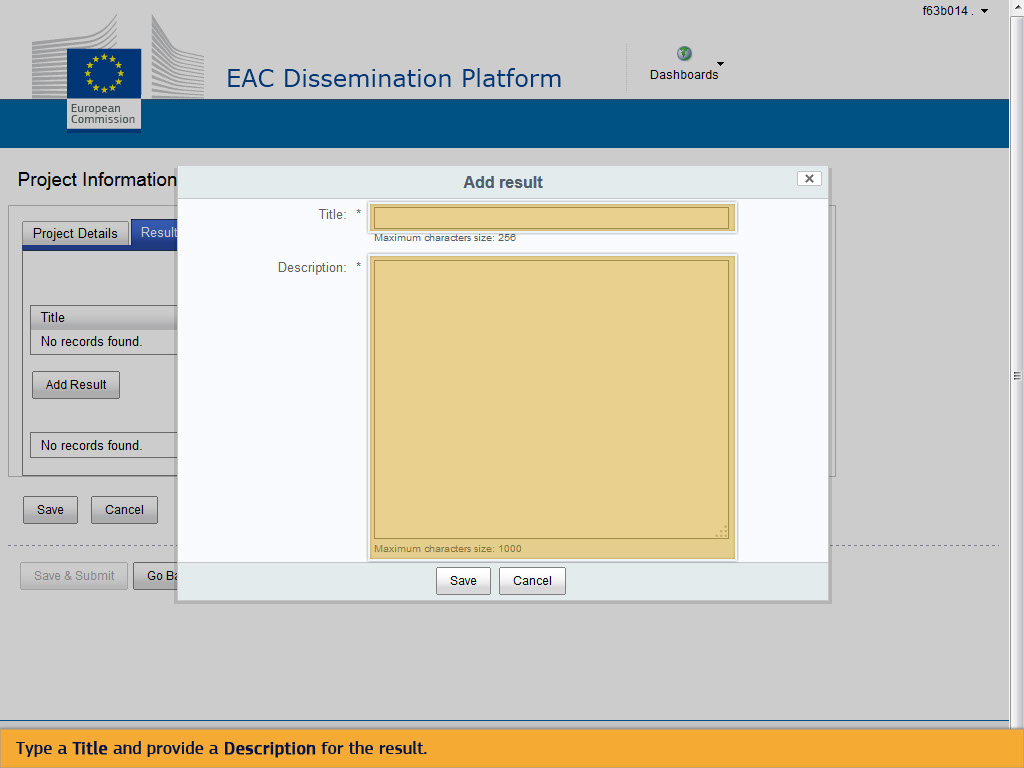 Text CaptionsType a Title and provide a Description for the result.Slide 43 - Slide 43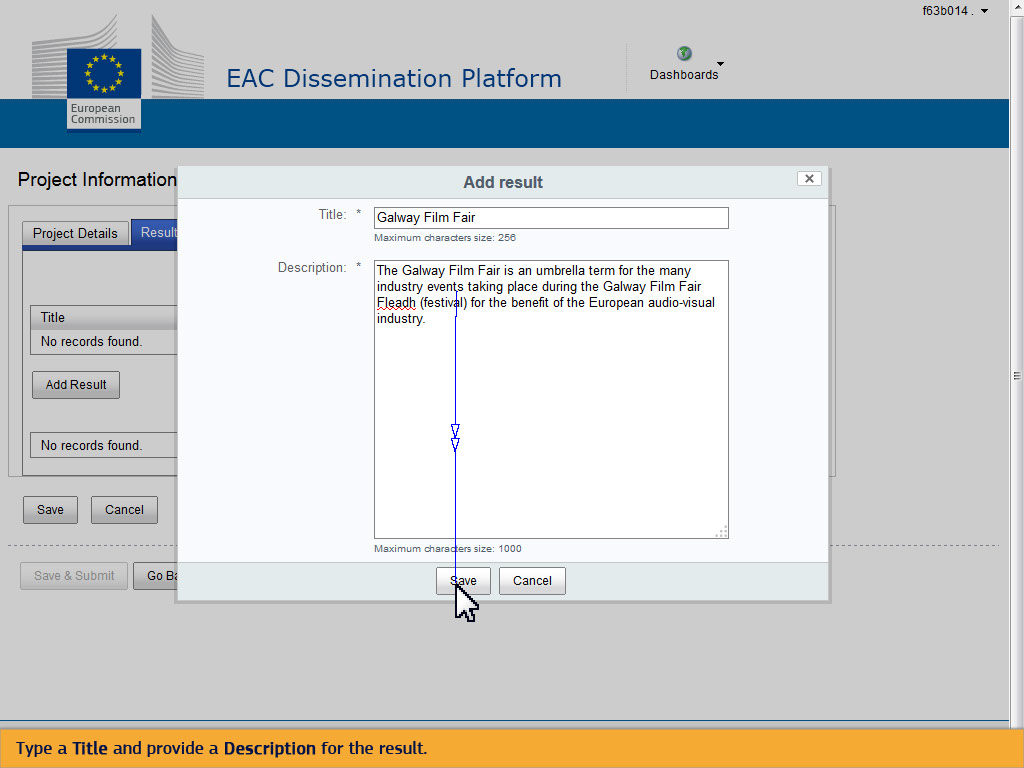 Text CaptionsType a Title and provide a Description for the result.Slide 46 - Slide 46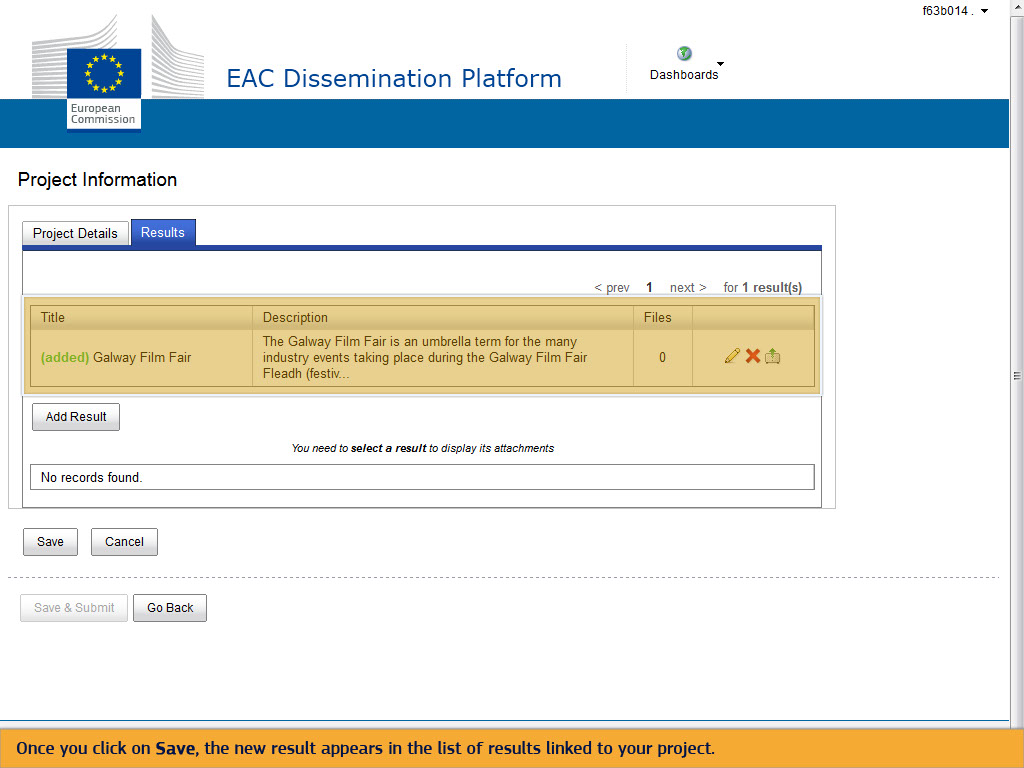 Text CaptionsOnce you click on Save, the new result appears in the list of results linked to your project.Slide 47 - Slide 47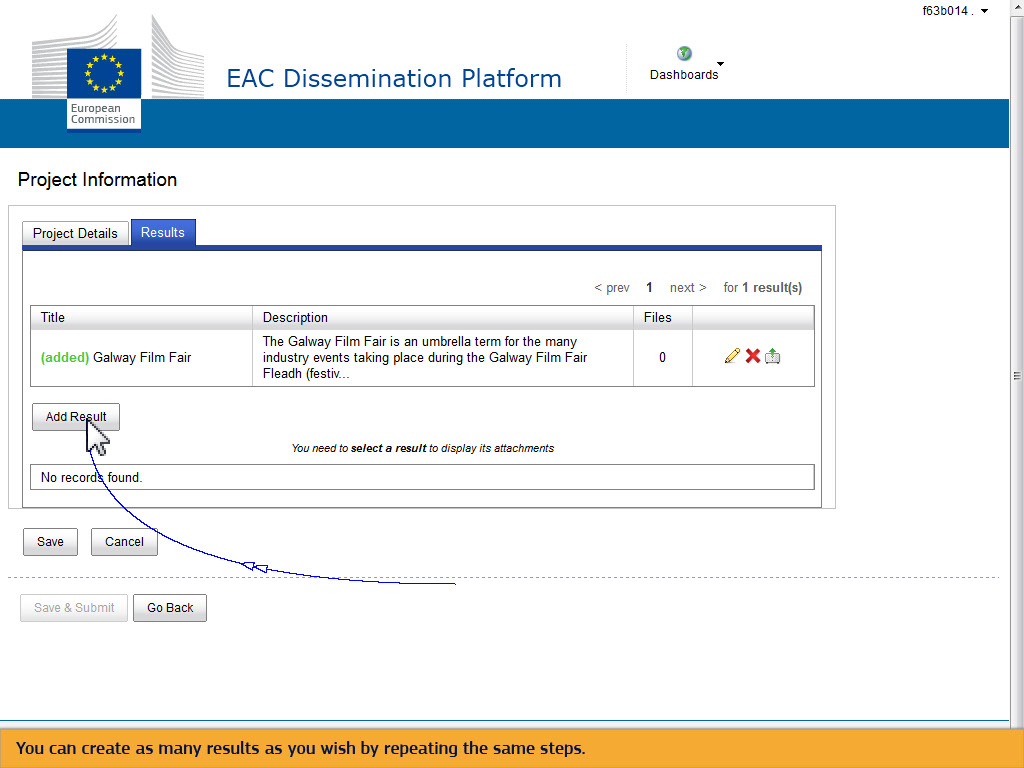 Text CaptionsYou can create as many results as you wish by repeating the same steps.Slide 50 - Slide 50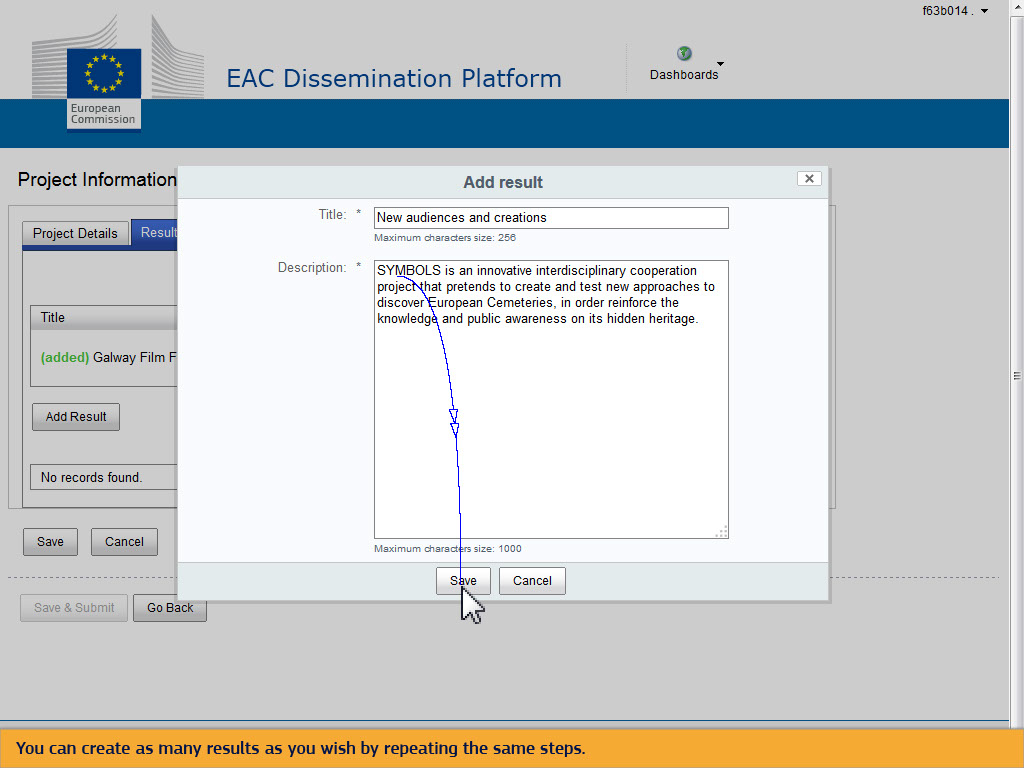 Text CaptionsYou can create as many results as you wish by repeating the same steps.Slide 52 - Slide 52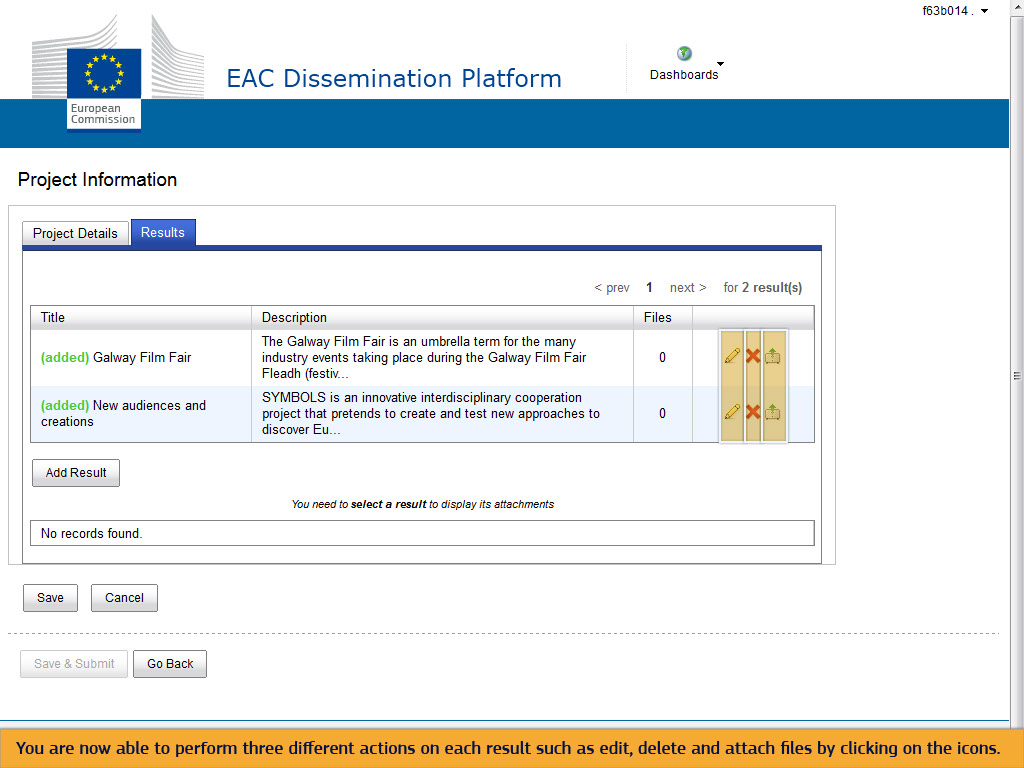 Text CaptionsYou are now able to perform three different actions on each result such as edit, delete and attach files by clicking on the icons.Slide 53 - Slide 53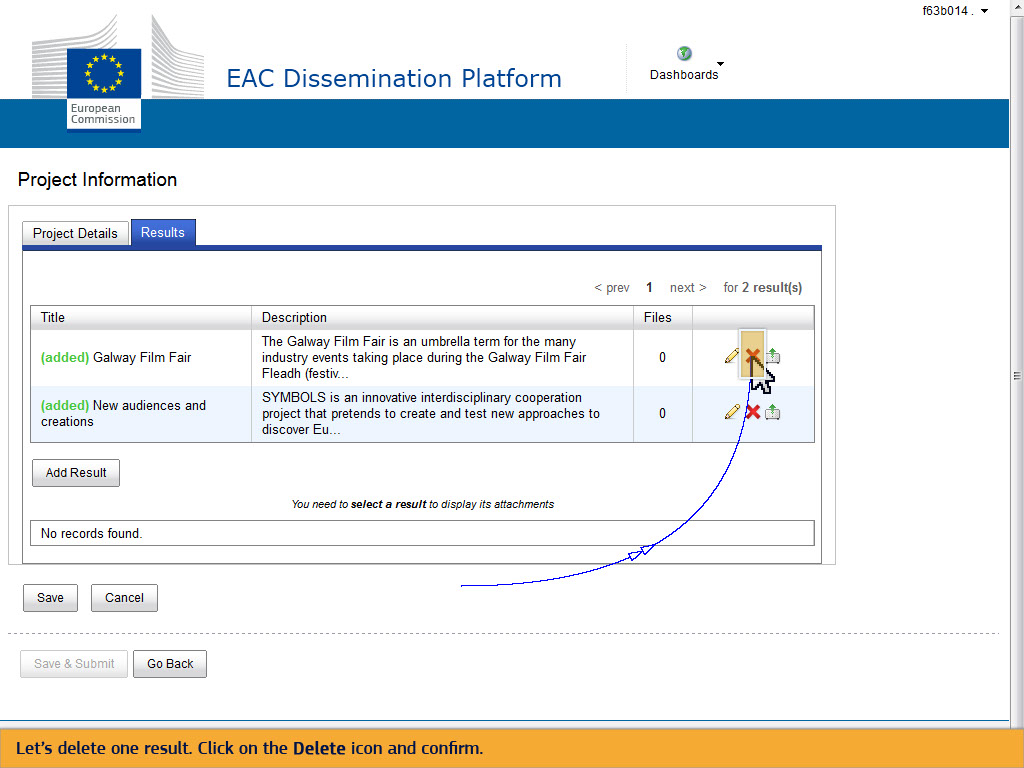 Text CaptionsLet’s delete one result. Click on the Delete icon and confirm.Slide 54 - Slide 54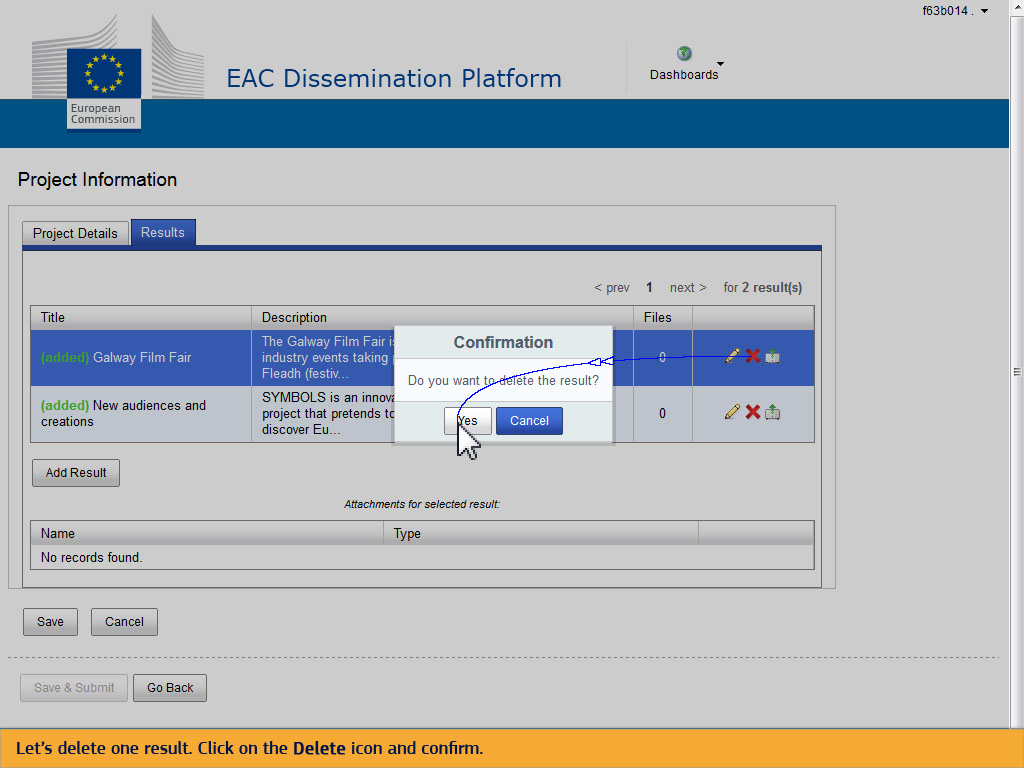 Text CaptionsLet’s delete one result. Click on the Delete icon and confirm.Slide 56 - Slide 56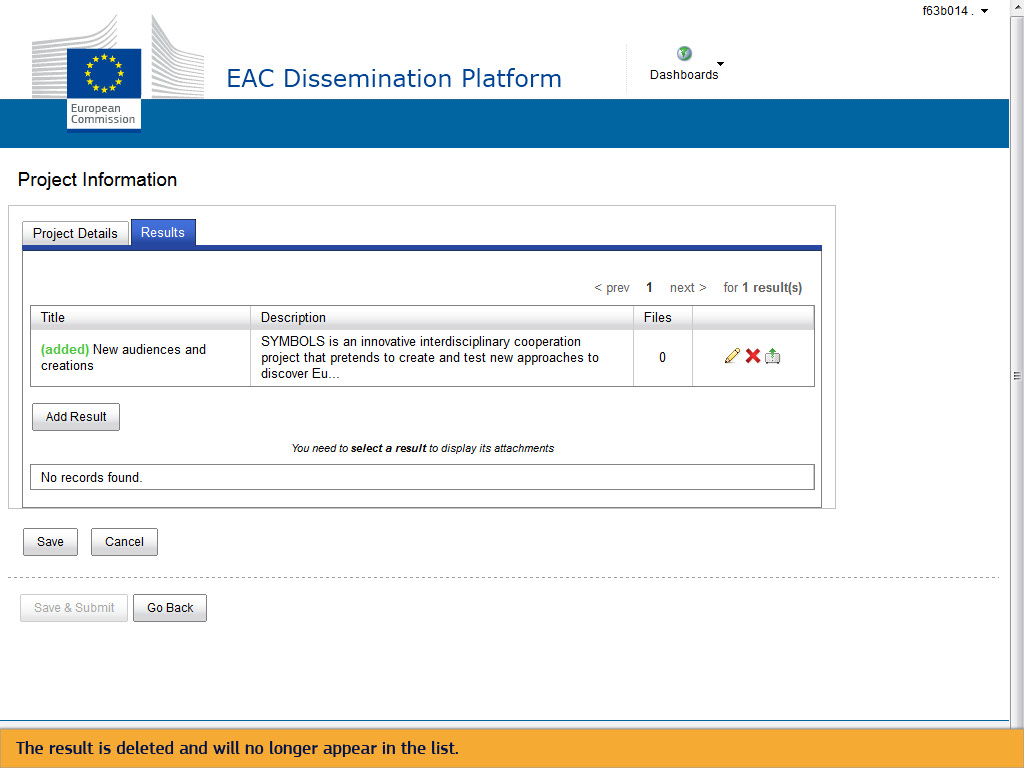 Text CaptionsThe result is deleted and will no longer appear in the list.Slide 57 - Slide 57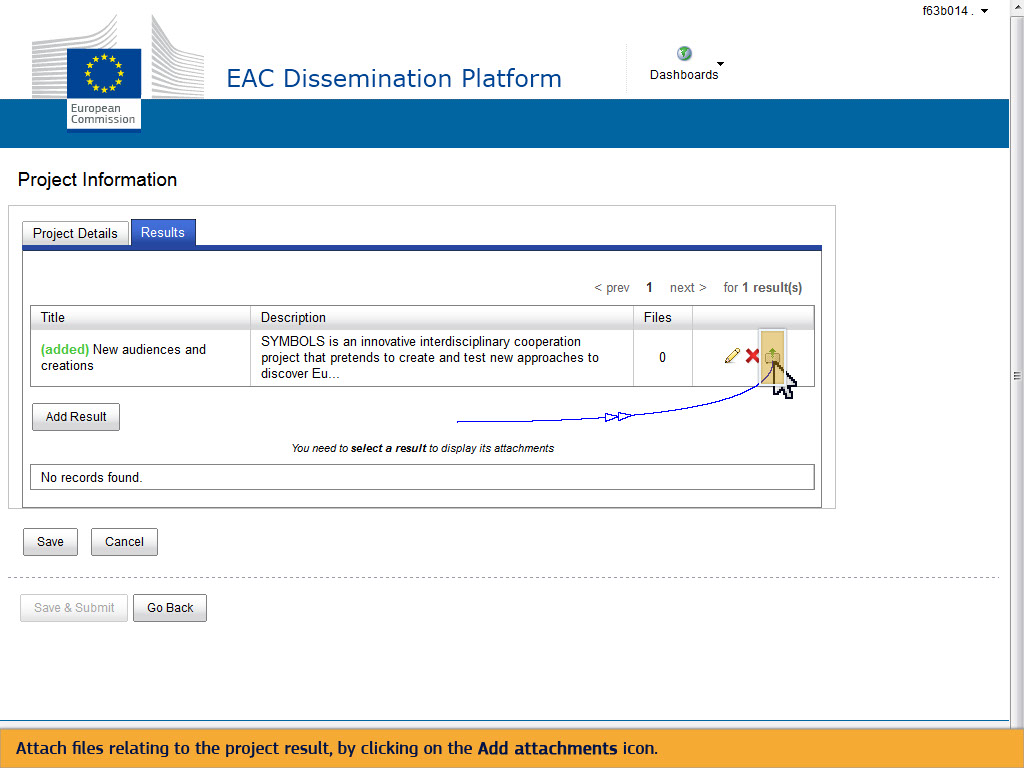 Text CaptionsAttach files relating to the project result, by clicking on the Add attachments icon.Slide 58 - Slide 58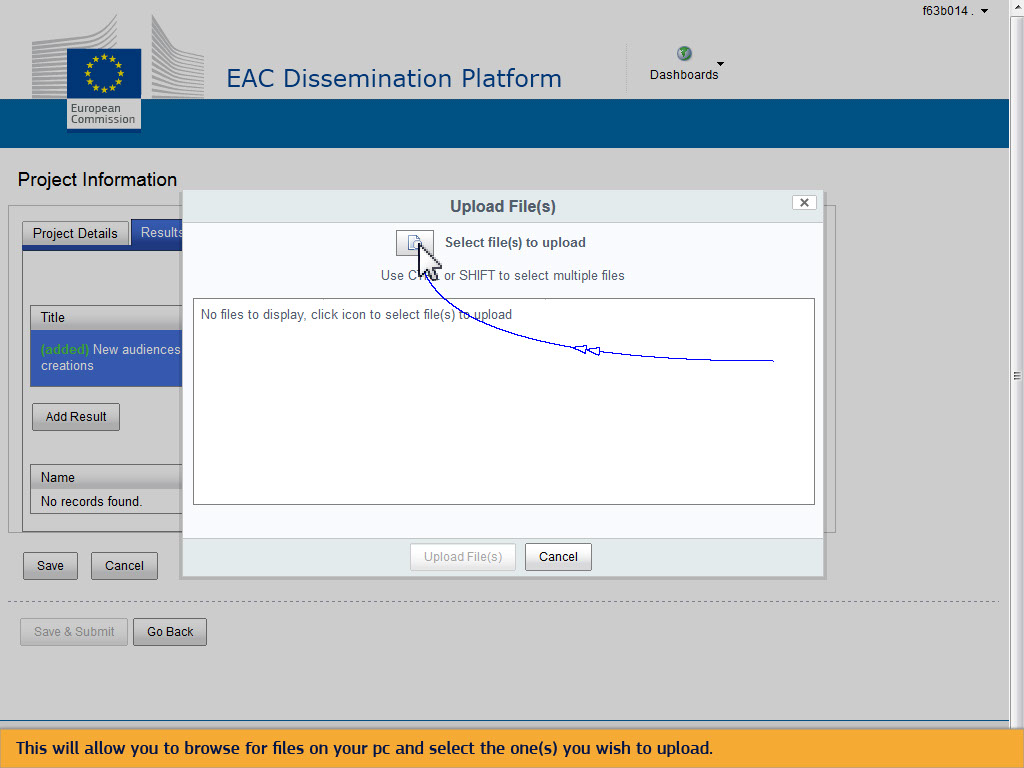 Text CaptionsThis will allow you to browse for files on your pc and select the one(s) you wish to upload.Slide 60 - Slide 60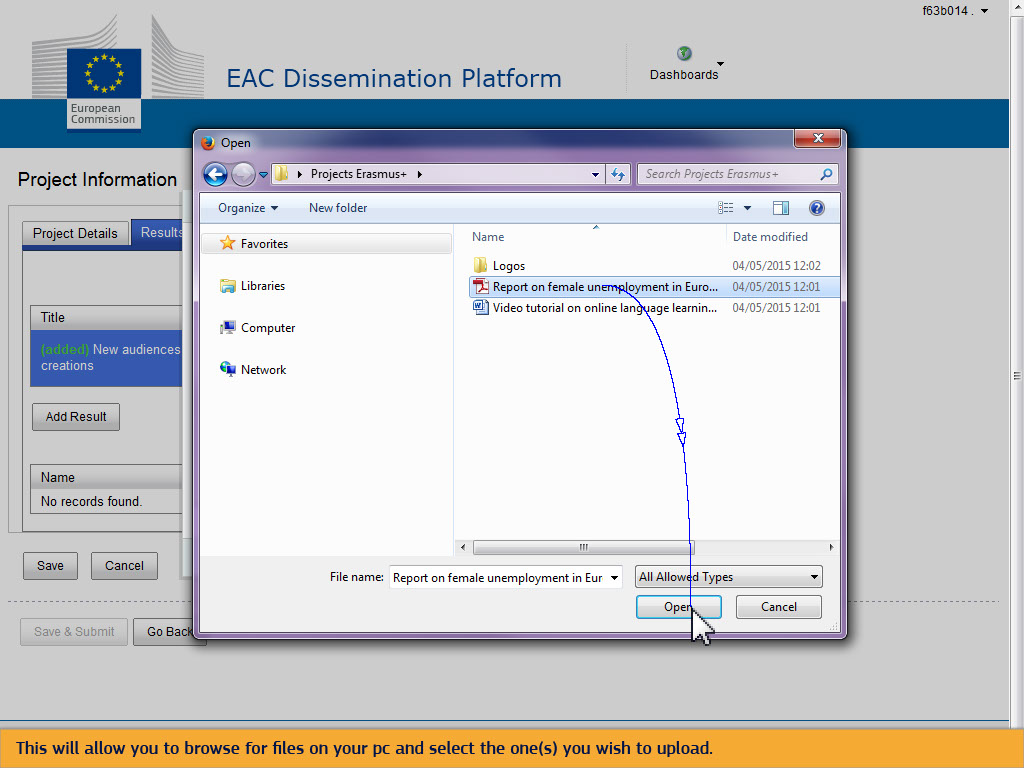 Text CaptionsThis will allow you to browse for files on your pc and select the one(s) you wish to upload.Slide 61 - Slide 61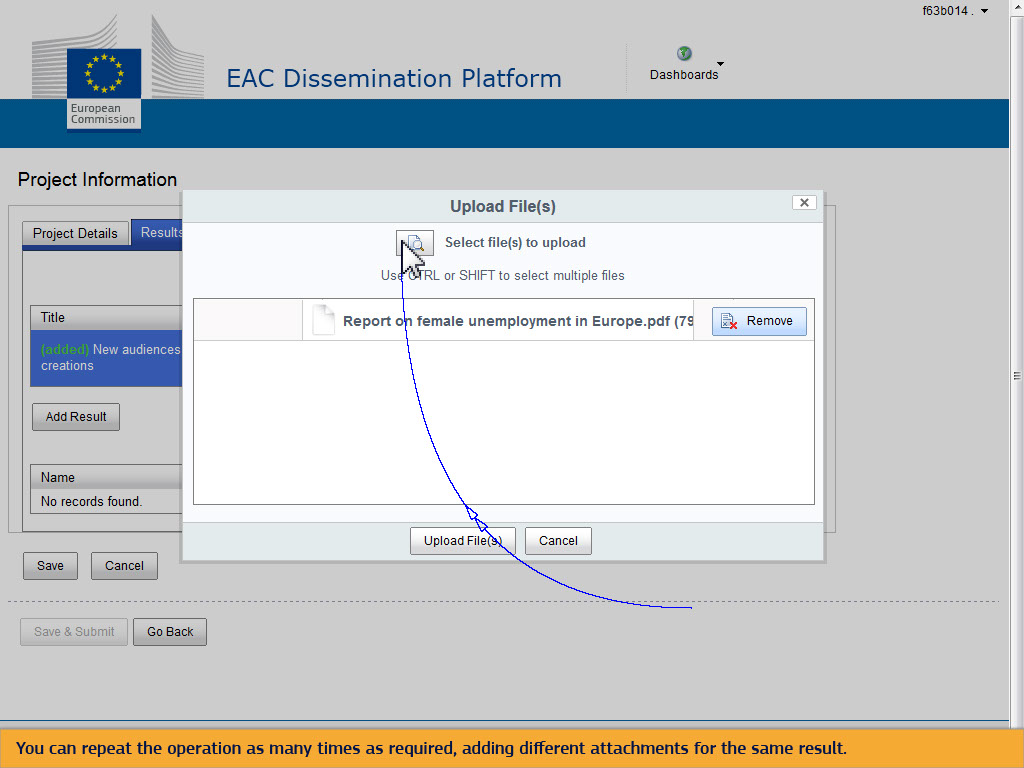 Text CaptionsYou can repeat the operation as many times as required, adding different attachments for the same result.Slide 63 - Slide 63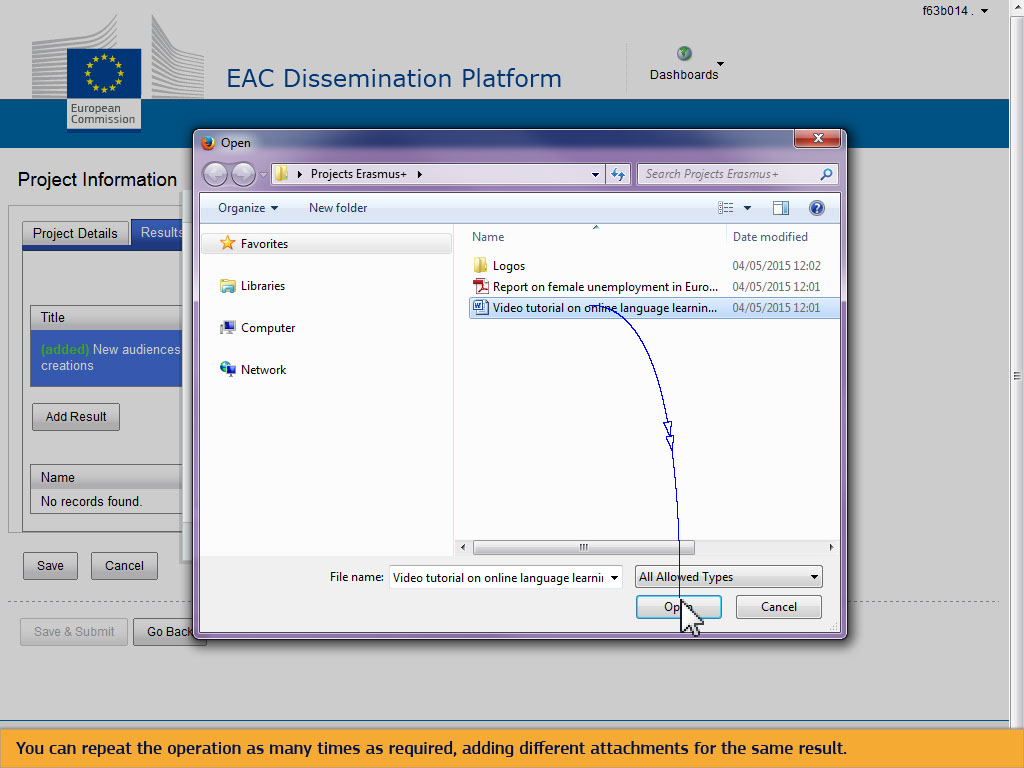 Text CaptionsYou can repeat the operation as many times as required, adding different attachments for the same result.Slide 64 - Slide 64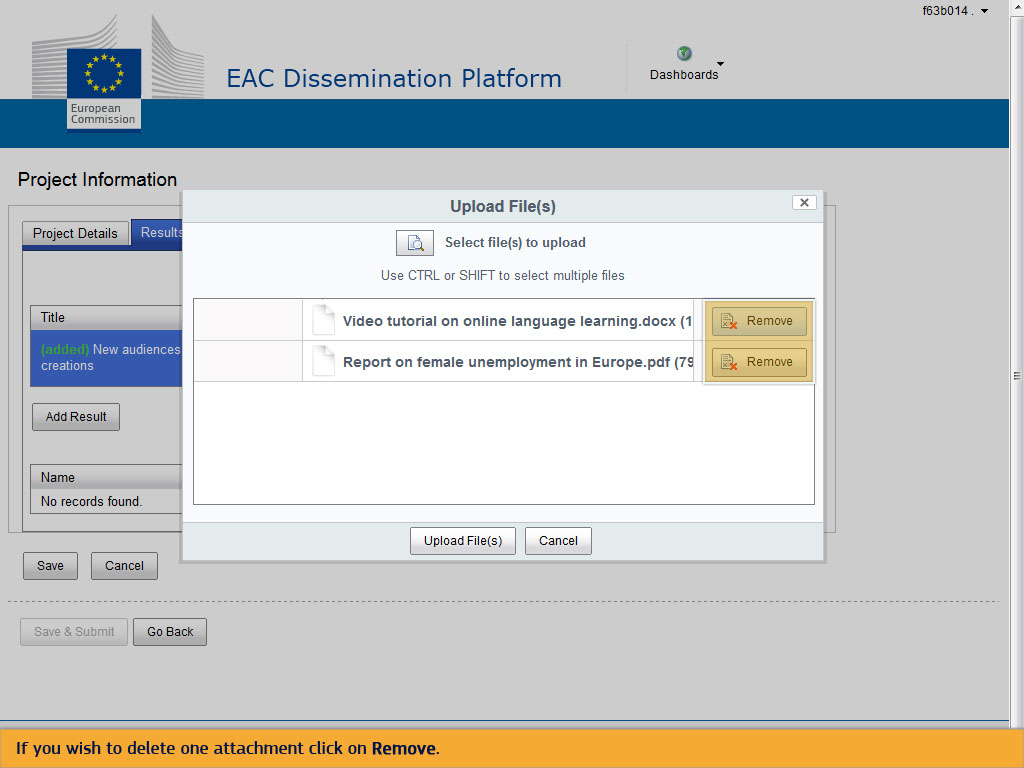 Text CaptionsIf you wish to delete one attachment click on Remove.Slide 65 - Slide 65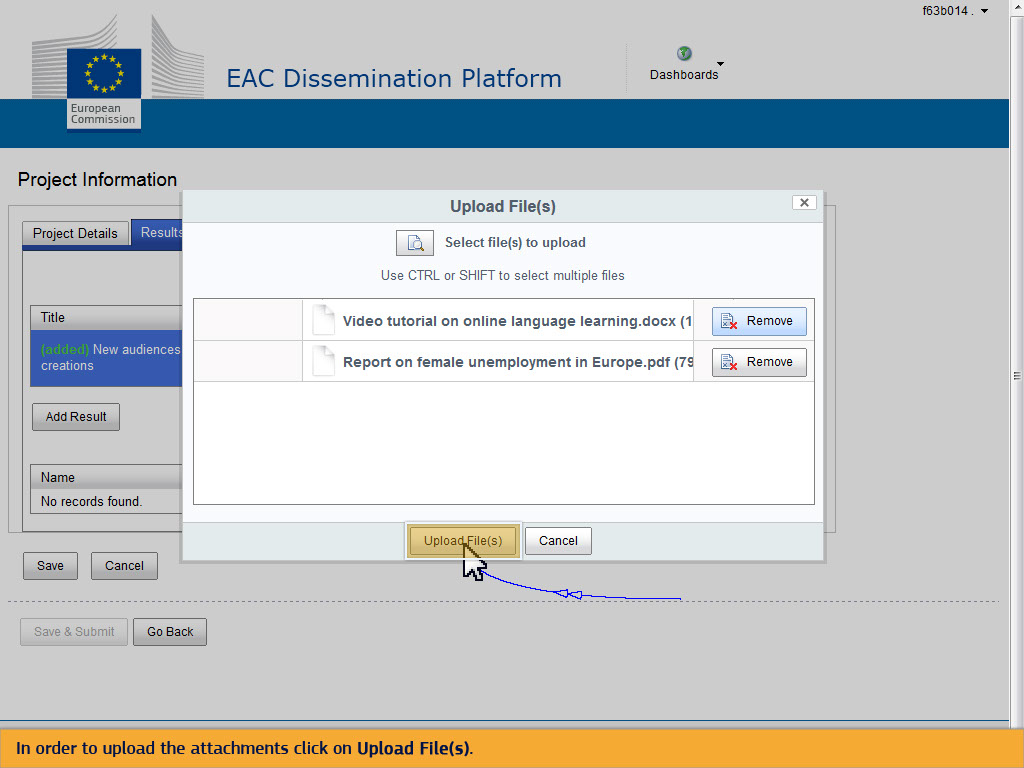 Text CaptionsIn order to upload the attachments click on Upload File(s).Slide 66 - Slide 66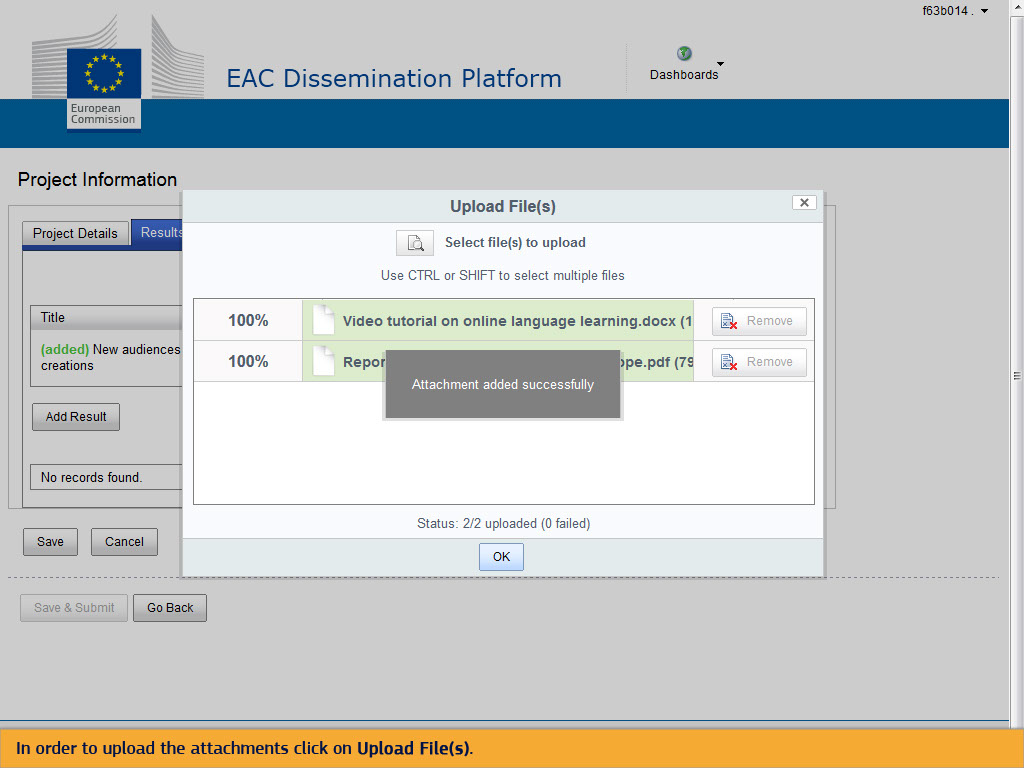 Text CaptionsIn order to upload the attachments click on Upload File(s).Slide 67 - Slide 67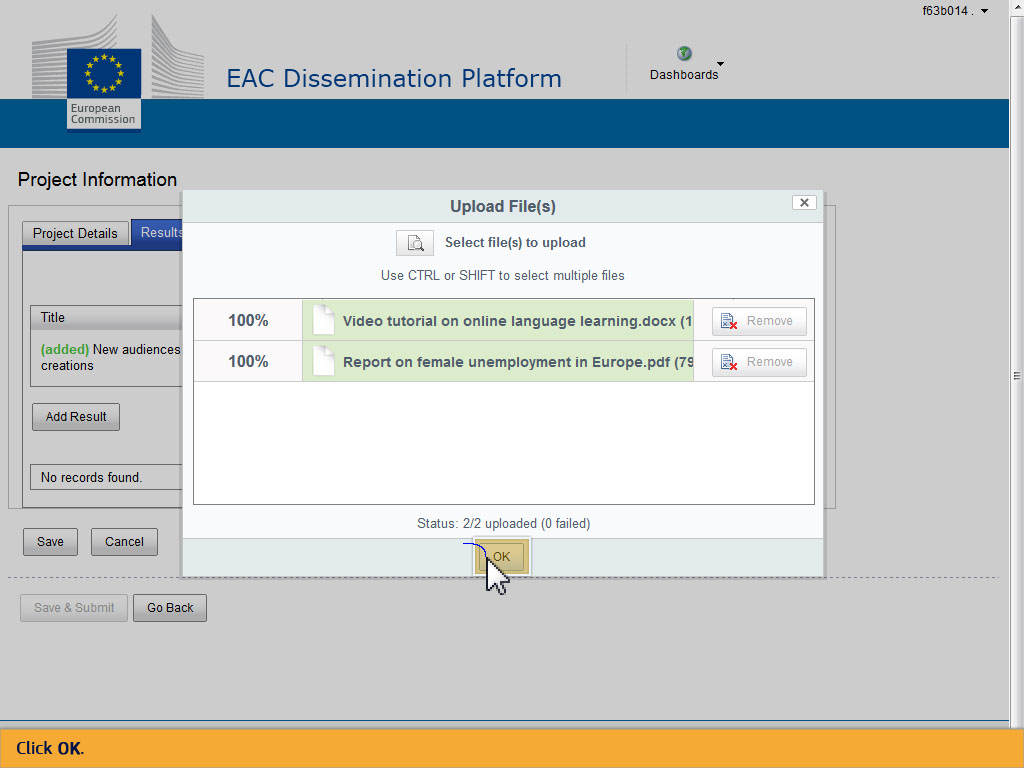 Text CaptionsClick OK.Slide 68 - Slide 68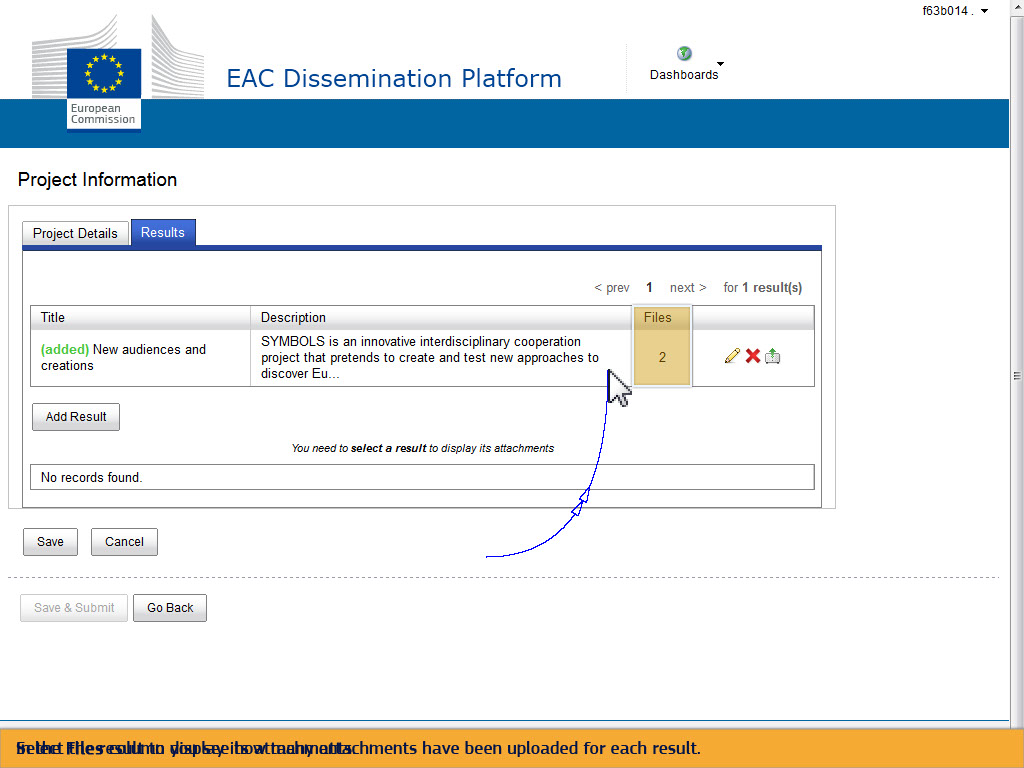 Text CaptionsIn the Files column you see how many attachments have been uploaded for each result. Select the result to display its attachments.Slide 69 - Slide 69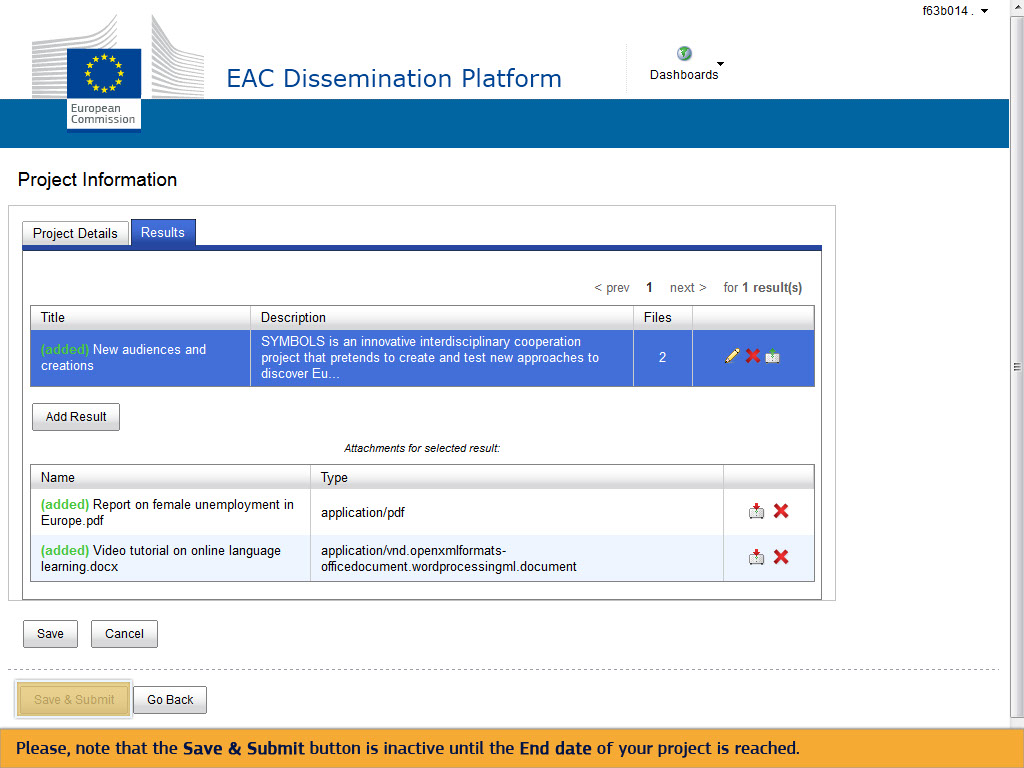 Text CaptionsPlease, note that the Save & Submit button is inactive until the End date of your project is reached. Slide 70 - Slide 70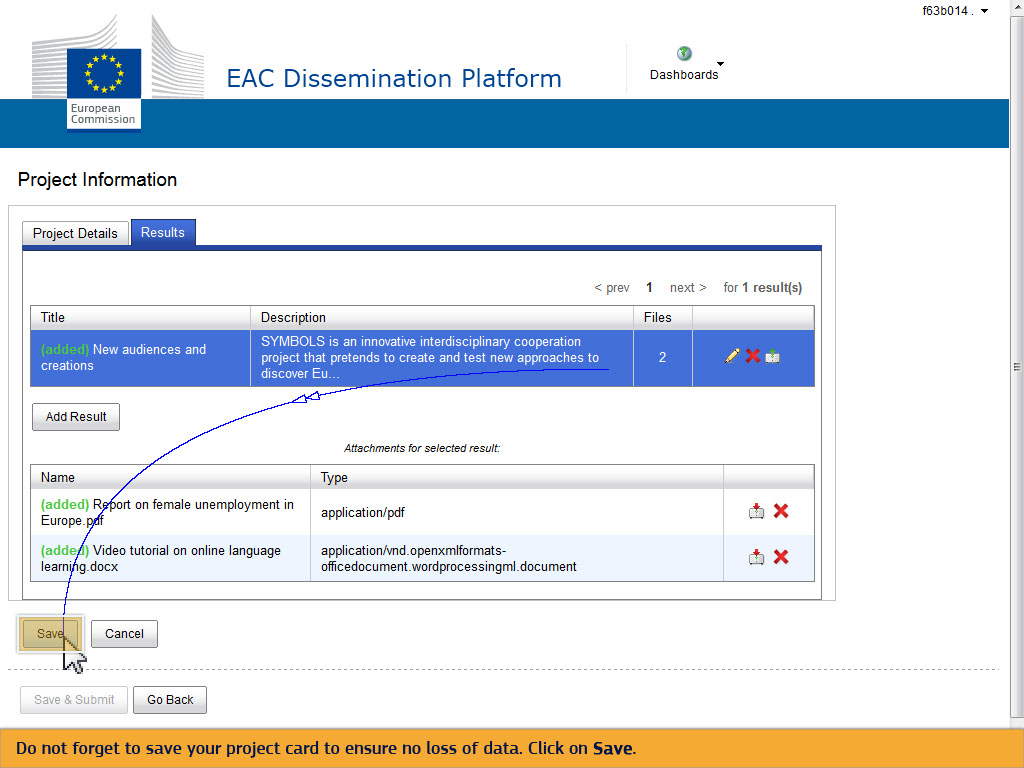 Text CaptionsDo not forget to save your project card to ensure no loss of data. Click on Save.Slide 71 - Slide 71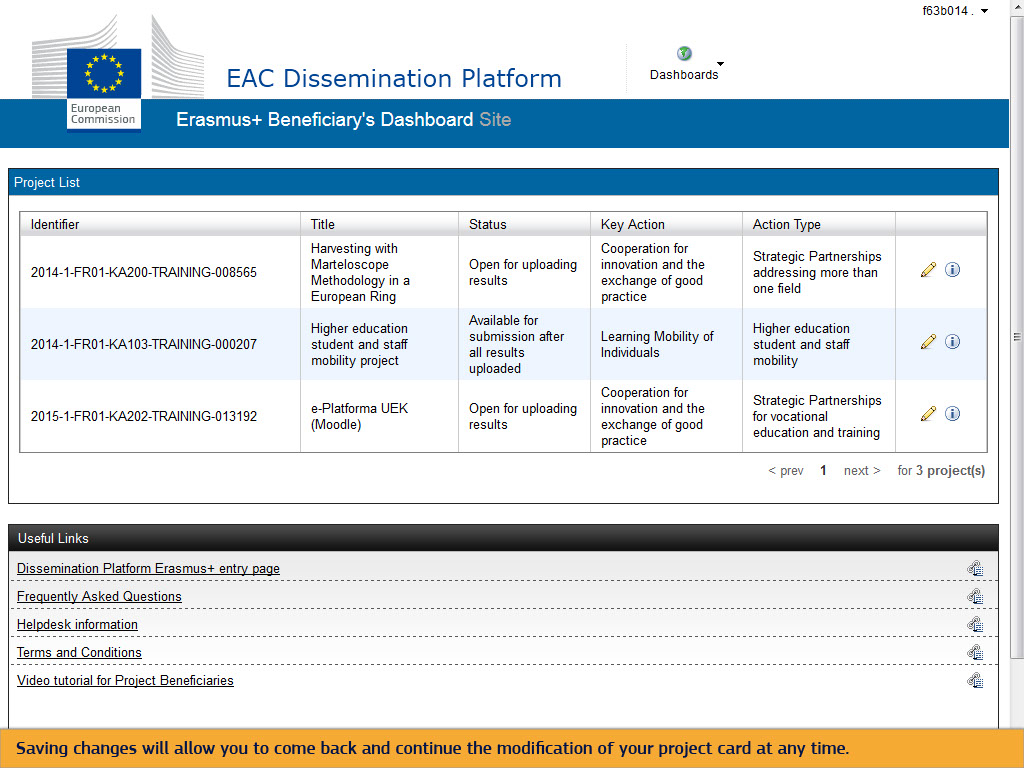 Text CaptionsSaving changes will allow you to come back and continue the modification of your project card at any time. Slide 72 - Slide 72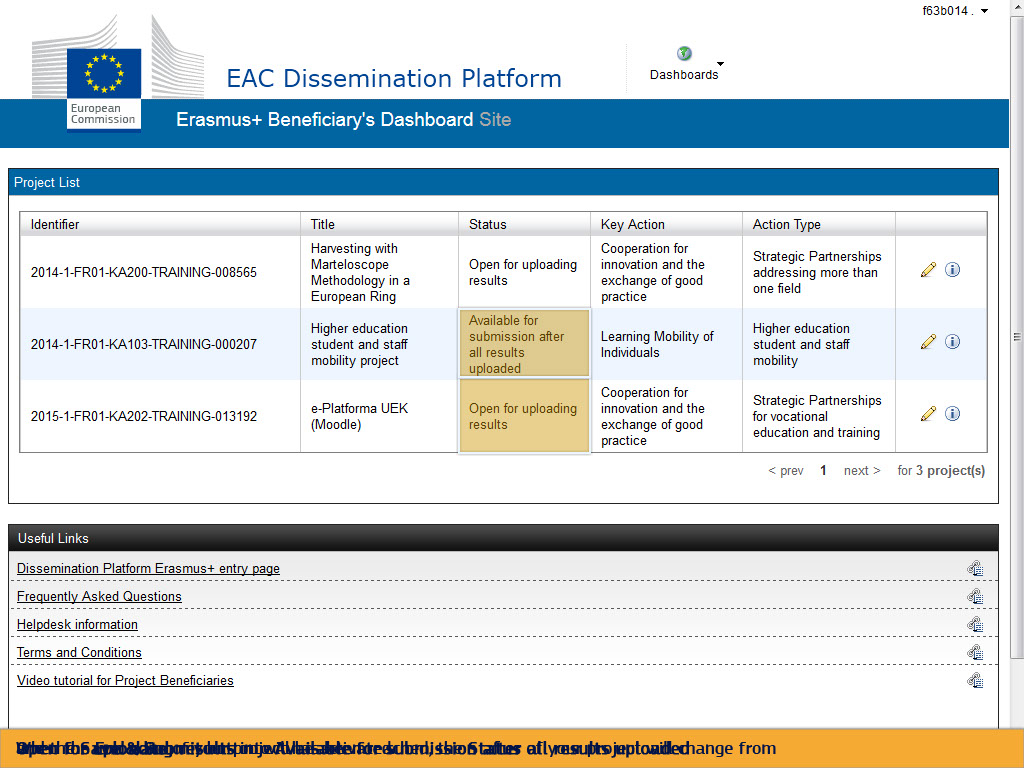 Text CaptionsWhen the End date of your project has been reached, the Status of your project will change from Open for uploading results into Available for submission after all results uploaded and the Save & Submit button will be activated.Slide 73 - Slide 73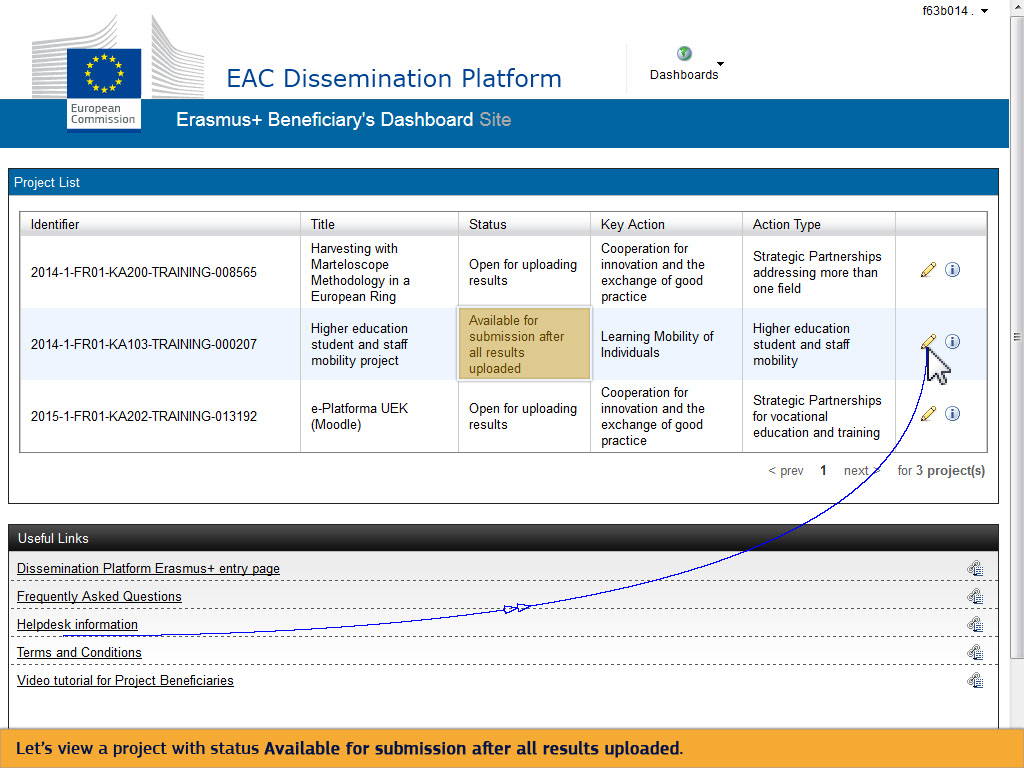 Text CaptionsLet’s view a project with status Available for submission after all results uploaded.Slide 75 - Slide 75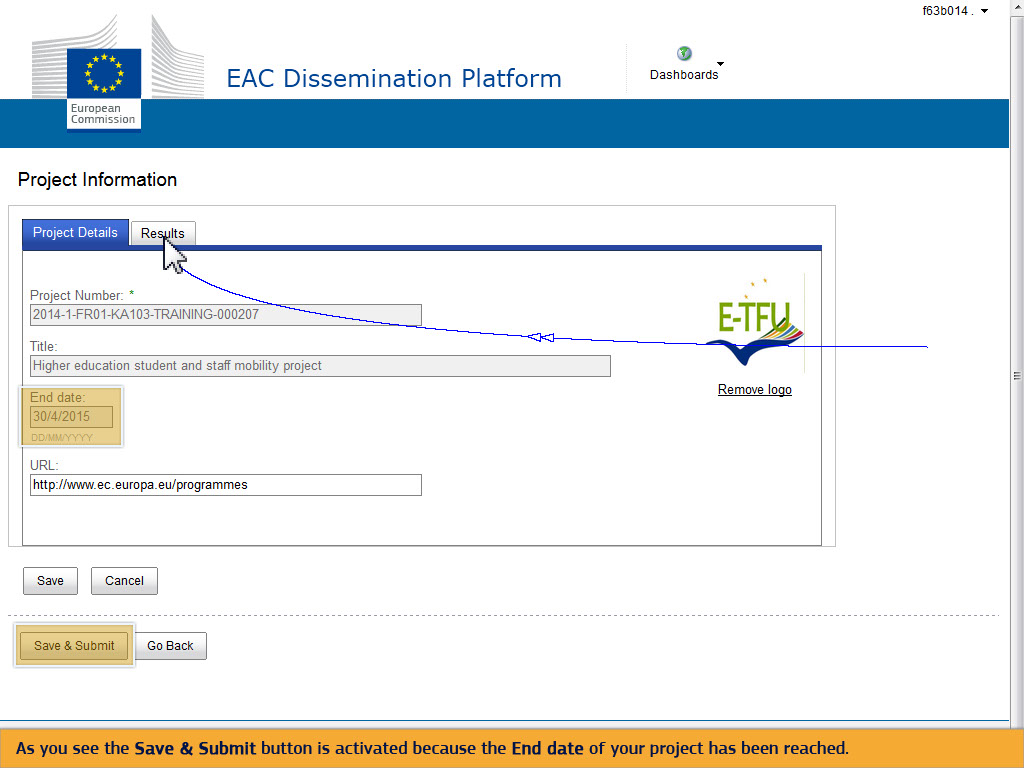 Text CaptionsAs you see the Save & Submit button is activated because the End date of your project has been reached. Slide 76 - Slide 76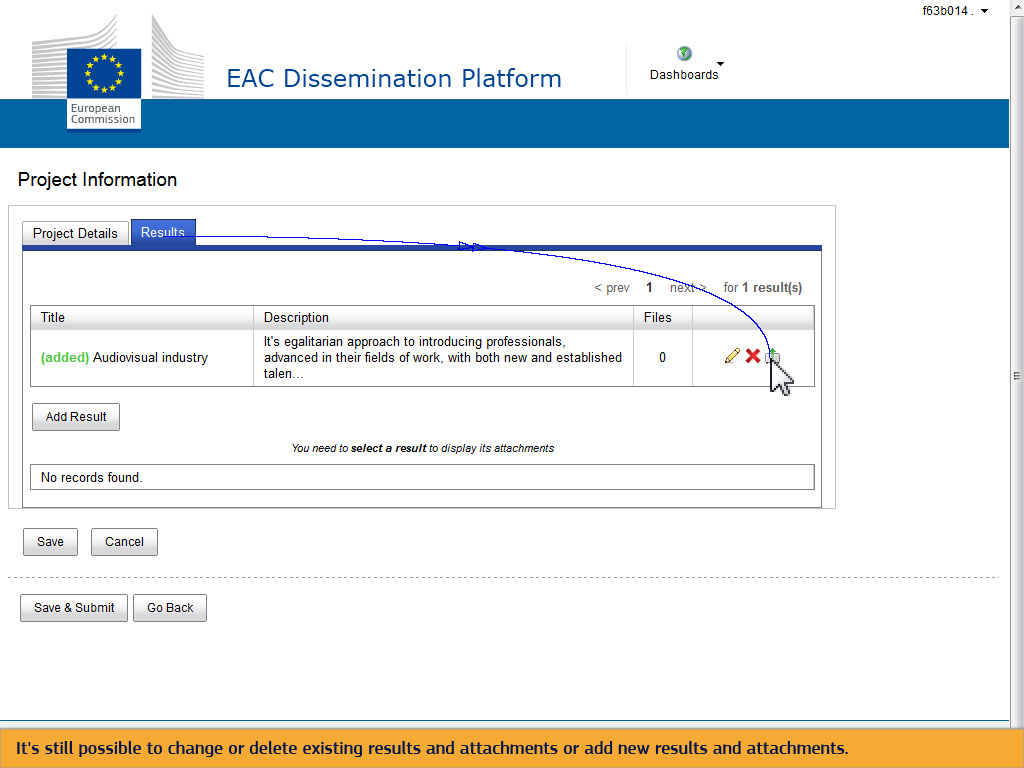 Text CaptionsIt's still possible to change or delete existing results and attachments or add new results and attachments.Slide 77 - Slide 77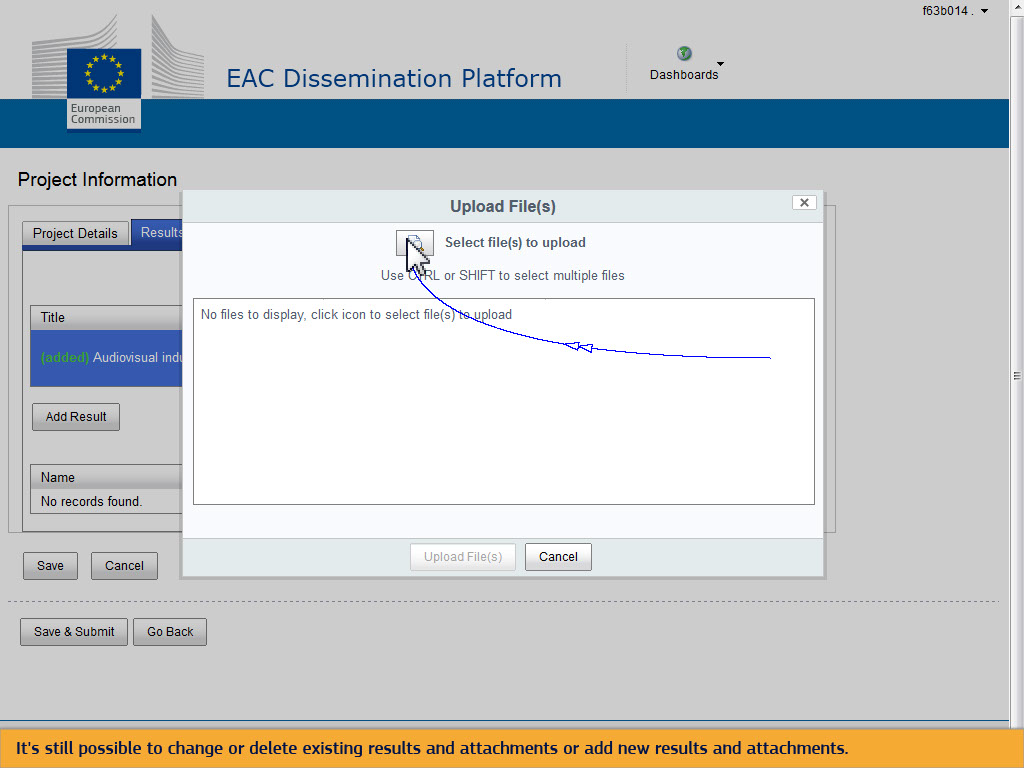 Text CaptionsIt's still possible to change or delete existing results and attachments or add new results and attachments.Slide 78 - Slide 78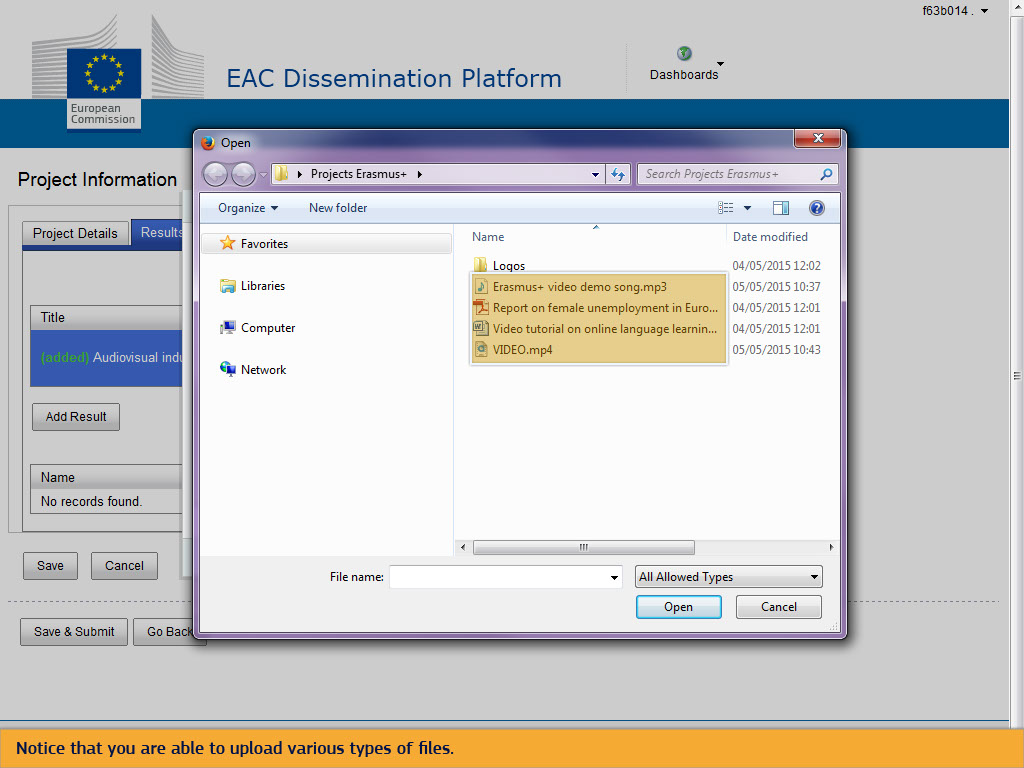 Text CaptionsNotice that you are able to upload various types of files.Slide 79 - Slide 79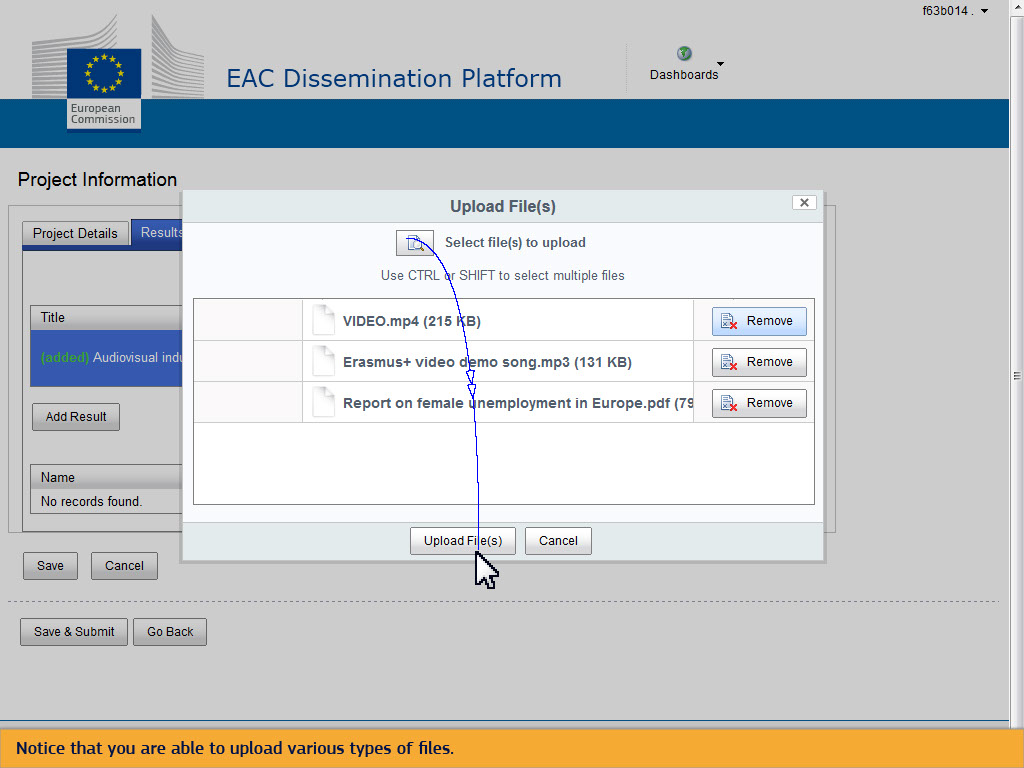 Text CaptionsNotice that you are able to upload various types of files.Slide 81 - Slide 81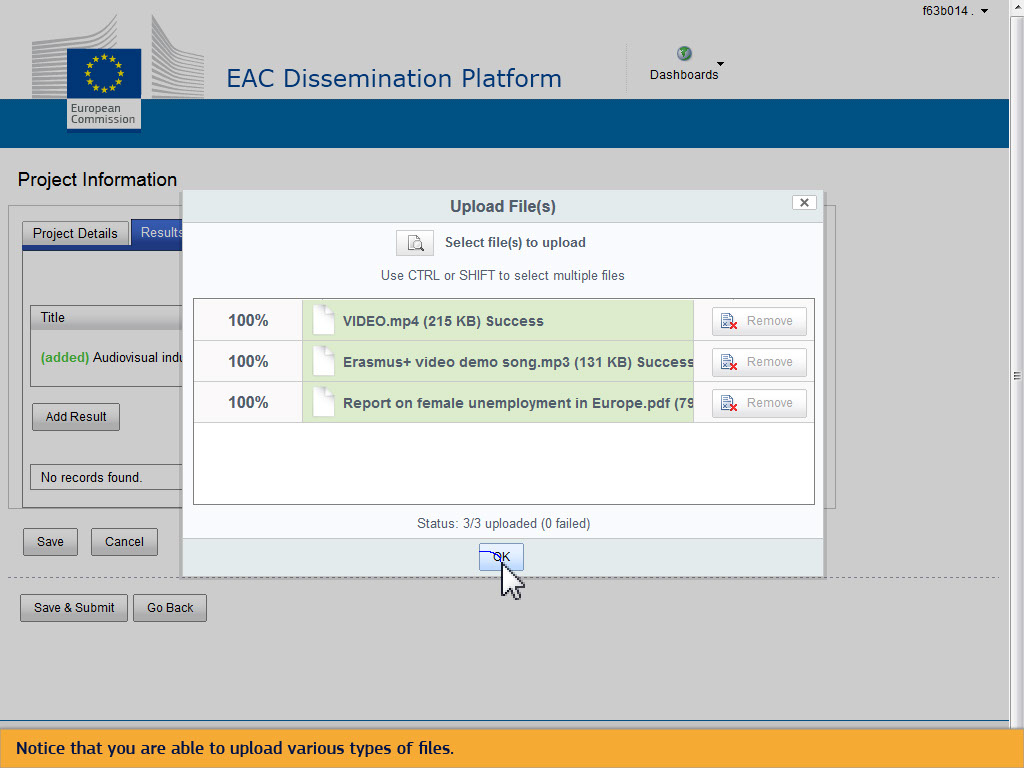 Text CaptionsNotice that you are able to upload various types of files.Slide 82 - Slide 82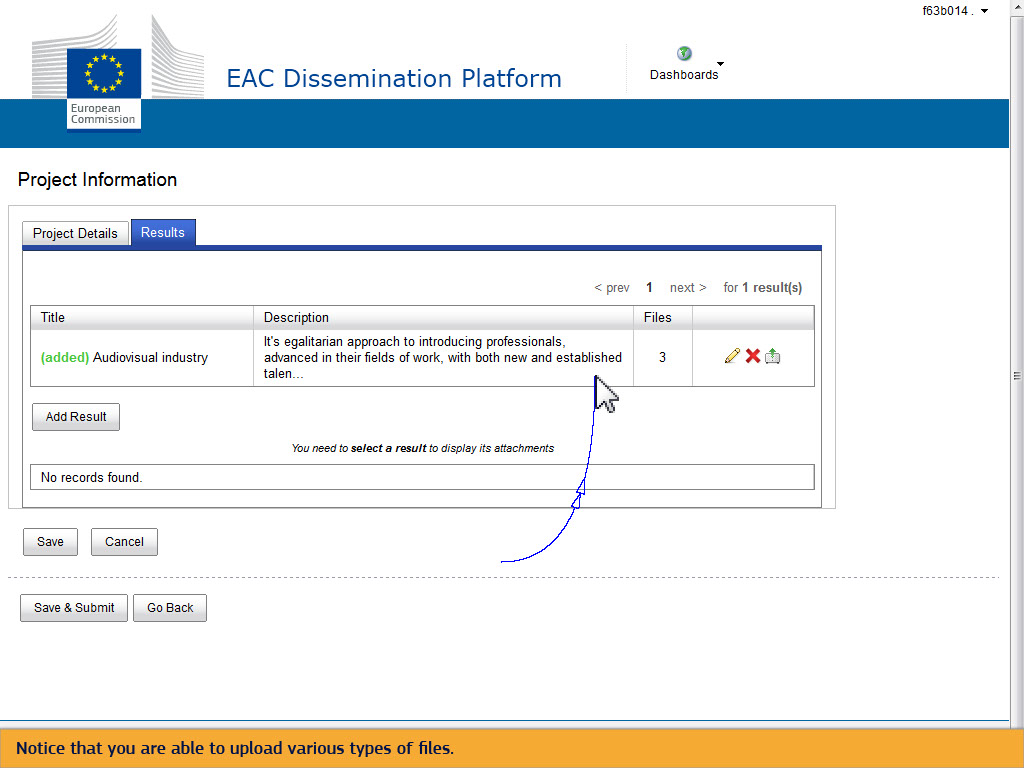 Text CaptionsNotice that you are able to upload various types of files.Slide 83 - Slide 83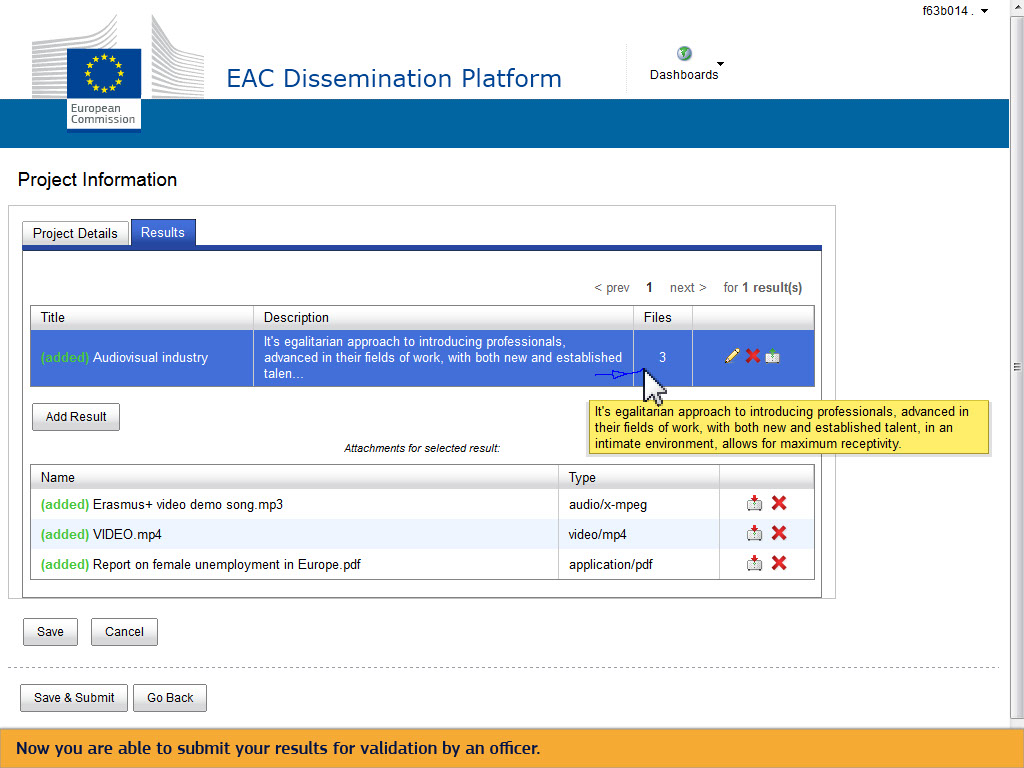 Text CaptionsNow you are able to submit your results for validation by an officer. Slide 84 - Slide 84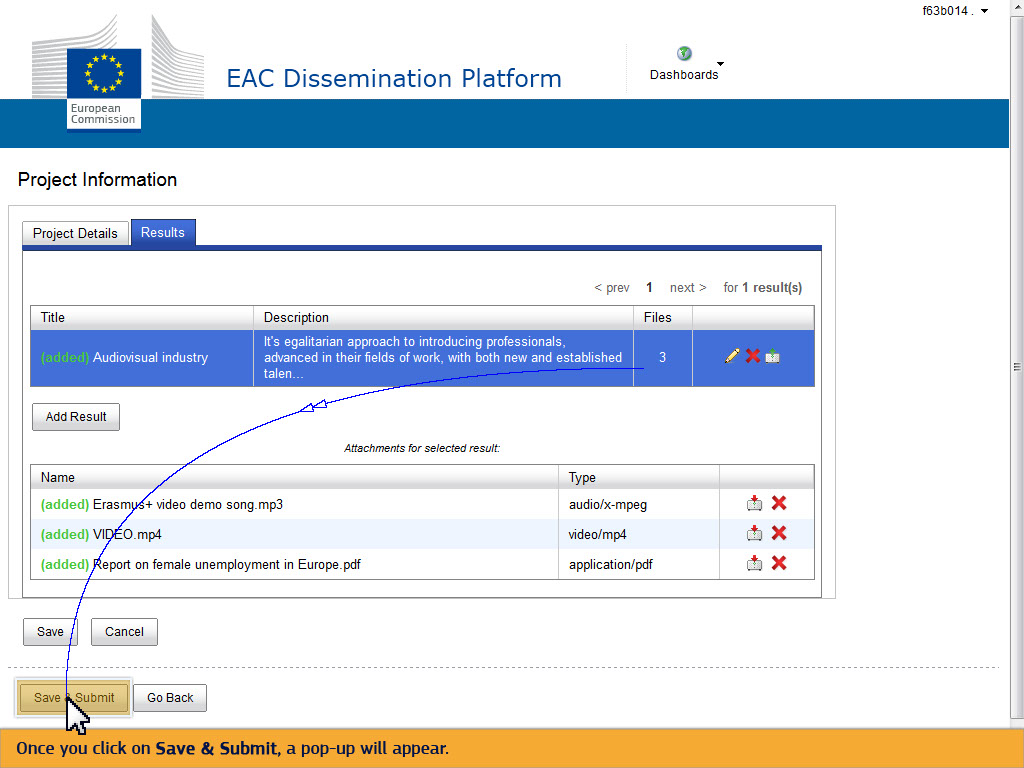 Text CaptionsOnce you click on Save & Submit, a pop-up will appear.Slide 85 - Slide 85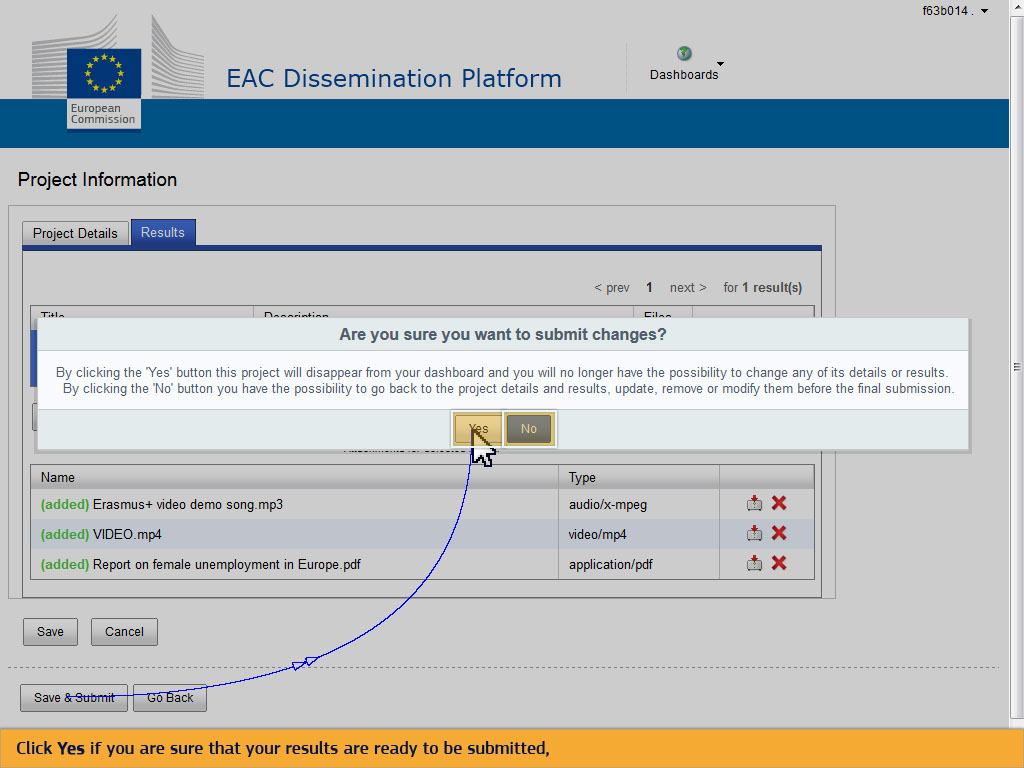 Text CaptionsClick Yes if you are sure that your results are ready to be submitted, or No if you want to further elaborate on your project card.Slide 88 - Slide 88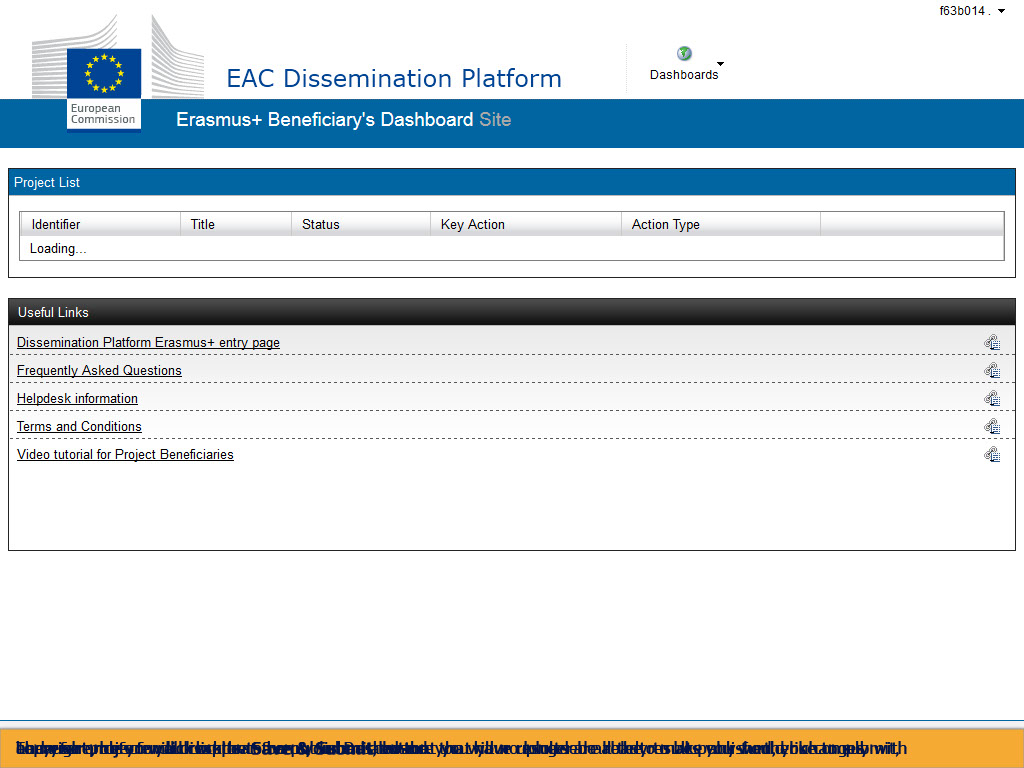 Text CaptionsBefore you click on Save & Submit, ensure that your results are ready to be published, you comply with copyright rules for all results to be published and that you have uploaded all the results you would like to submit, because once you click on the Save & Submit button you will no longer be able to make any further changes and your project will disappear from your Dashboard.Slide 89 - Slide 89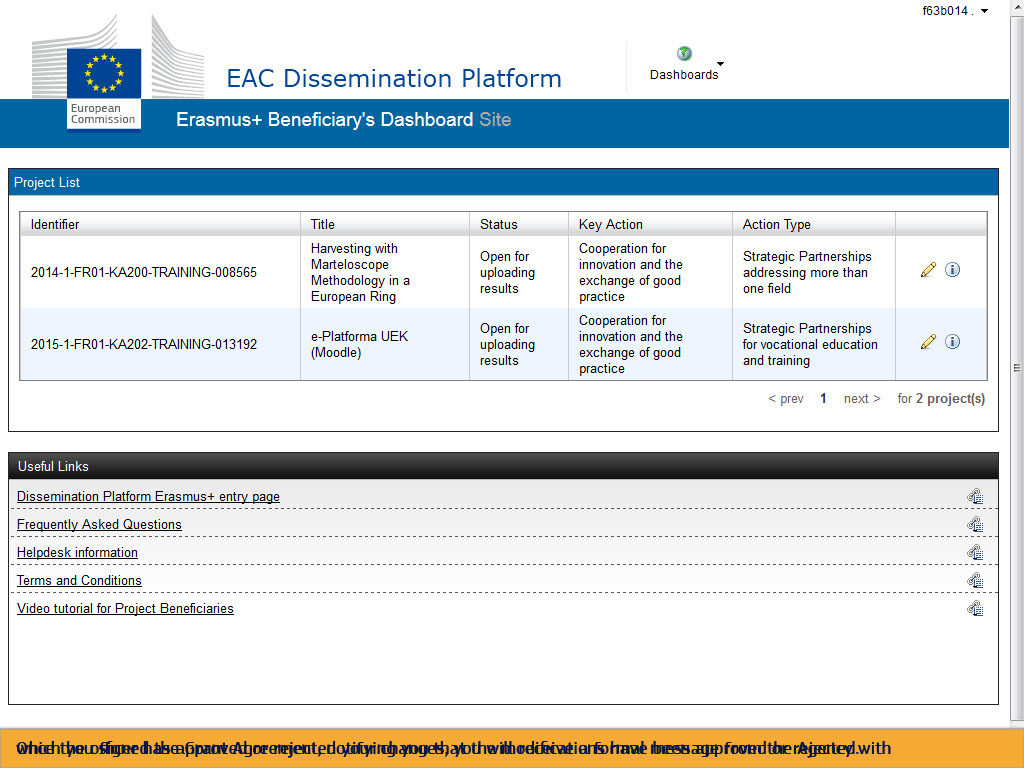 Text CaptionsOnce the officer has approved or rejected your changes, you will receive a formal message from the Agency with which you signed the Grant Agreement, notifying you that the modifications have been approved or rejected.Slide 90 - Slide 90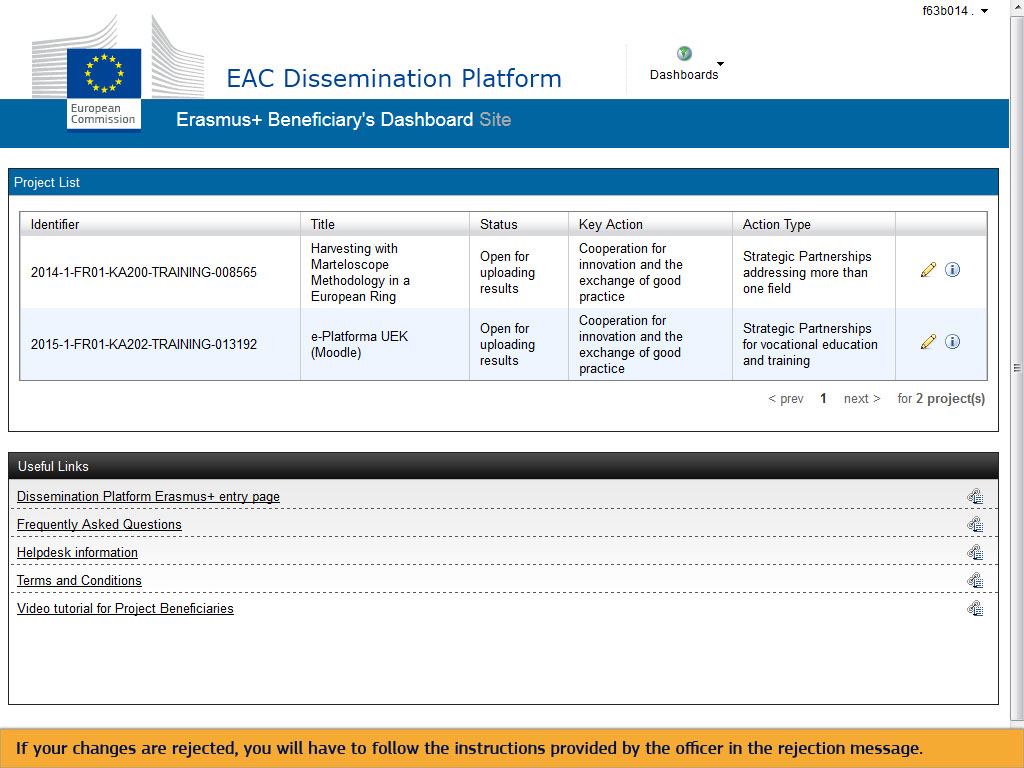 Text CaptionsIf your changes are rejected, you will have to follow the instructions provided by the officer in the rejection message.Slide 91 - Slide 91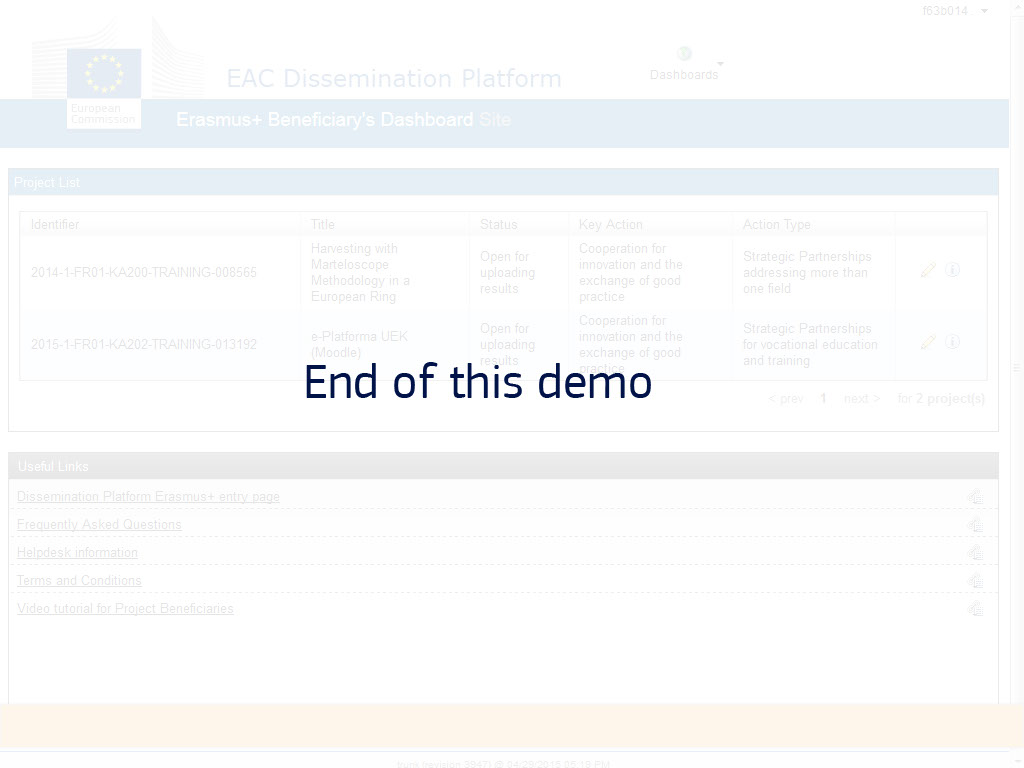 Text CaptionsEnd of this demo